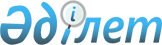 "2015-2017 жылдарға арналған аудандық бюджет туралы" Сарыағаш аудандық мәслихатының 2014 жылғы 22 желтоқсандағы № 38-321-V шешіміне өзгерістер енгізу туралы
					
			Күшін жойған
			
			
		
					Оңтүстік Қазақстан облысы Сарыағаш аудандық мәслихатының 2015 жылғы 21 шілдедегі № 42-375-V шешімі. Оңтүстік Қазақстан облысының Әділет департаментінде 2015 жылғы 23 шілдеде № 3280 болып тіркелді. Қолданылу мерзімінің аяқталуына байланысты күші жойылды - (Оңтүстік Қазақстан облысы Сарыағаш аудандық мәслихат аппаратының 2015 жылғы 28 желтоқсандағы № 449 хатымен)      Ескерту. Қолданылу мерзімінің аяқталуына байланысты күші жойылды - (Оңтүстік Қазақстан облысы Сарыағаш аудандық мәслихат аппаратының 28.12.2015 № 449 хатымен).

      Қазақстан Республикасының 2008 жылғы 4 желтоқсандағы Бюджет кодексінің 109-бабының 5-тармағына, «Қазақстан Республикасындағы жергілікті мемлекеттік басқару және өзін-өзі басқару туралы» Қазақстан Республикасының 2001 жылғы 23 қаңтардағы Заңының 6-бабы 1-тармағының 1) тармақшасына және Оңтүстік Қазақстан облыстық мәслихатының 2015 жылғы 10 шілдедегі № 39/326-V «2015-2017 жылдарға арналған облыстық бюджет туралы» Оңтүстік Қазақстан облыстық мәслихатының 2014 жылғы 11 желтоқсандағы № 34/258-V шешіміне өзгерістер мен толықтыру енгізу туралы» Нормативтік құқықтық актілерді мемлекеттік тіркеу тізілімінде № 3236 тіркелген шешіміне сәйкес, Сарыағаш аудандық мәслихаты ШЕШІМ ҚАБЫЛДАДЫ:



      1. Сарыағаш аудандық мәслихатының 2014 жылғы 22 желтоқсандағы № 38-321-V «2015-2017 жылдарға арналған аудандық бюджет туралы» (Нормативтік құқықтық актілерді мемлекеттік тіркеу тізілімінде № 2940 тіркелген, 2015 жылғы 16 қаңтарда «Сарыағаш» газетінде жарияланған) шешіміне мынадай өзгерістер енгізілсін:



      1 тармақ мынадай редакцияда жазылсын:

      «1. Сарыағаш ауданының 2015-2017 жылдарға арналған аудандық бюджеті тиісінше 1, 2 және 3-қосымшаларға сәйкес, оның ішінде 2015 жылға мынадай көлемде бекітілсін:

      1) кірістер – 28 371 047 мың теңге, оның ішінде;

      салықтық түсімдер – 3 070 907 мың теңге;

      салықтық емес түсімдер – 51 870 мың теңге;

      негізгі капиталды сатудан түсетін түсімдер – 40 562 мың теңге;

      трансферттер түсімі – 25 207 708 мың теңге;

      2) шығындар – 28 454 601 мың теңге;

      3) таза бюджеттік кредиттеу – 79 239 мың теңге, оның ішінде:

      бюджеттік кредиттер – 89 190 мың теңге;

      бюджеттік кредиттерді өтеу – 9 951 мың теңге;

      4) қаржы активтерiмен операциялар бойынша сальдо – 28 113 мың теңге, оның ішінде:

      қаржы активтерін сатып алу – 28113 мың теңге;

      мемлекеттің қаржы активтерін сатудан түсетін түсімдер – 0 теңге;

      5) бюджет тапшылығы – -190 906 мың теңге;

      6) бюджет тапшылығын қаржыландыру – 190 906 мың теңге, оның ішінде:

      қарыздар түсімі – 89 190 мың теңге;

      қарыздарды өтеу – 9 951 мың теңге;

      бюджет қаражатының пайдаланылатын қалдықтары - 111 667 мың теңге.».



      Көрсетілген шешімнің 1, 2, 3, 6 қосымшалары осы шешімнің 1, 2, 3, 4 қосымшаларына сәйкес жаңа редакцияда жазылсын.



      2. Осы шешім 2015 жылдың 1 қаңтарынан бастап қолданысқа енгізіледі.      Аудандық мәслихат

      сессиясының төрағасы                       Б.Мамбетов      Аудандық мәслихат

      хатшысы                                    Б.Садыков

Сарыағаш аудандық мәслихаттың

2015 жылғы 21 шілдедегі

№ 42-375-V шешіміне 1 қосымшаСарыағаш аудандық мәслихаттың

2014 жылғы 22 желтоқсан

№ 38-321-V шешіміне 1 қосымша 2015 жылға арналған аудандық бюджет      

Сарыағаш аудандық мәслихаттың

2015 жылғы 21 шілдесіндегі

№ 42-375-V шешіміне 2 қосымшаСарыағаш аудандық мәслихаттың

2014 жылғы 22 желтоқсан

№ 38-321-V шешіміне 2 қосымша 2016 жылға арналған аудандық бюджет      

Сарыағаш аудандық мәслихаттың

2015 жылғы 21 шілдесіндегі

№ 42-375-V шешіміне 3 қосымшаСарыағаш аудандық мәслихаттың

2014 жылғы 22 желтоқсан

№ 38-321-V шешіміне 3 қосымша 2017 жылға арналған аудандық бюджет      

Сарыағаш аудандық мәслихаттың

2015 жылғы 21 шілдесіндегі

№ 42-375-V шешіміне 4 қосымшаСарыағаш аудандық мәслихаттың

2014 жылғы 22 желтоқсан

№ 38-321-V шешіміне 6 қосымша 2015 жылға арналған әрбір аудандық маңызы бар қаланың, кенттің және ауылдық округтердiң бюджеттiк бағдарламалары тізбесі      
					© 2012. Қазақстан Республикасы Әділет министрлігінің «Қазақстан Республикасының Заңнама және құқықтық ақпарат институты» ШЖҚ РМК
				СанатыСанатыСанатысомасы мың теңгеСыныбыСыныбысомасы мың теңгеІшкі сыныбыІшкі сыныбысомасы мың теңгеАтауысомасы мың теңге1. Кірістер28 371 0471Салықтық түсімдер3 070 907101Табыс салығы632 817112Жеке табыс салығы632 817103Әлеуметтiк салық530 774131Әлеуметтік салық530 774104Меншiкке салынатын салықтар1 706 907141Мүлiкке салынатын салықтар1 434 856143Жер салығы36 387144Көлiк құралдарына салынатын салық230 207145Бірыңғай жер салығы5 457105Тауарларға, жұмыстарға және қызметтерге салынатын ішкі салықтар173 497152Акциздер116 793153Табиғи және басқа да ресурстарды пайдаланғаны үшiн түсетiн түсiмдер7 942154Кәсiпкерлiк және кәсiби қызметтi жүргiзгенi үшiн алынатын алымдар47 740155Ойын бизнесіне салық1 02207Басқа да салықтар2301Басқа да салықтар230108Заңдық маңызы бар әрекеттерді жасағаны және (немесе) оған уәкілеттігі бар мемлекеттік органдар немесе лауазымды адамдар құжаттар  бергені   үшін алынатын міндетті төлемдер26 682181Мемлекеттік баж26 6822Салықтық емес түсiмдер51 870201Мемлекеттік меншіктен түсетін кірістер7 250211Мемлекеттік кәсіпорындардың таза кірісі бөлігінің түсімдері3 400215Мемлекет меншігіндегі мүлікті жалға беруден түсетін кірістер2 9709Мемлекет меншігінен түсетін басқа да кірістер88004Мемлекеттік бюджеттен қаржыландырылатын, сондай-ақ Қазақстан Республикасы Ұлттық Банкінің бюджетінен (шығыстар сметасынан) ұсталатын және қаржыландырылатын мемлекеттік мекемелер салатын айыппұлдар, өсімпұлдар, санкциялар, өндіріп алулар5 0301Мұнай секторы ұйымдарынан түсетін түсімдерді қоспағанда, мемлекеттік бюджеттен қаржыландырылатын, сондай-ақ Қазақстан Республикасы Ұлттық Банкінің бюджетінен (шығыстар сметасынан) ұсталатын және қаржыландырылатын мемлекеттік мекемелер салатын айыппұлдар, өсімпұлдар, санкциялар, өндіріп алулар5 030206Басқа да салықтық емес түсiмдер39 590261Басқа да салықтық емес түсiмдер39 5903Негізгі капиталды сатудан түсетін түсімдер40 56201Мемлекеттік мекемелерге бекітілген мемлекеттік мүлікті сату4 9921Мемлекеттік мекемелерге бекітілген  мемлекеттік мүлікті сату4 992303Жердi және материалдық емес активтердi сату35 570331Жерді сату35 0002Материалдық емес активтерді сату5704Трансферттердің түсімдері25 207 708402Мемлекеттiк басқарудың жоғары тұрған органдарынан түсетiн трансферттер25 207 708422Облыстық бюджеттен түсетiн трансферттер25 207 708Функционалдық топФункционалдық топФункционалдық топФункционалдық топФункционалдық топсомасы мың теңгеКіші функцияКіші функцияКіші функцияКіші функциясомасы мың теңгеБюджеттік бағдарламалардың әкімшісіБюджеттік бағдарламалардың әкімшісіБюджеттік бағдарламалардың әкімшісісомасы мың теңгеБағдарламаБағдарламасомасы мың теңгеАтауысомасы мың теңге2. Шығындар28 454 60101Жалпы сипаттағы мемлекеттiк қызметтер652 1481Мемлекеттiк басқарудың жалпы функцияларын орындайтын өкiлдi, атқарушы және басқа органдар607 59411112Аудан (облыстық маңызы бар қала) мәслихатының аппараты18 18511112001Аудан (облыстық маңызы бар қала) мәслихатының қызметін қамтамасыз ету жөніндегі қызметтер17 38511112003Мемлекеттік органның күрделі шығыстары80011122Аудан (облыстық маңызы бар қала) әкімінің аппараты116 42011122001Аудан (облыстық маңызы бар қала) әкімінің қызметін қамтамасыз ету жөніндегі қызметтер111 87111122003Мемлекеттік органның күрделі шығыстары4 54911123Қаладағы аудан, аудандық маңызы бар қала, кент, ауыл, ауылдық округ әкімінің аппараты472 98911123001Қаладағы аудан, аудандық маңызы бар қала, кент, ауыл, ауылдық округ әкімінің қызметін қамтамасыз ету жөніндегі қызметтер430 97211123022Мемлекеттік органның күрделі шығыстары42 01712Қаржылық қызмет4 50012459Ауданның (облыстық маңызы бар қаланың) экономика және қаржы бөлімі4 50012459003Салық салу мақсатында мүлікті бағалауды жүргізу1 50012459010Жекешелендіру, коммуналдық меншікті басқару, жекешелендіруден кейінгі қызмет және осыған байланысты дауларды реттеу 3 0005Жоспарлау және статистикалық қызмет1 440459Ауданның (облыстық маңызы бар қаланың) экономика және қаржы бөлімі1 440061Бюджеттік инвестициялар және концессия мәселелері бойынша құжаттаманы сараптау және бағалау, бюджеттік инвестициялардың іске асырылуына бағалау жүргізу1 44019Жалпы сипаттағы өзге де мемлекеттiк қызметтер38 61419459Ауданның (облыстық маңызы бар қаланың) экономика және қаржы бөлімі38 61419459001Ауданның (облыстық маңызы бар қаланың) экономикалық саясаттың қалыптастыру мен дамыту, мемлекеттік жоспарлау, бюджеттік атқару және коммуналдық меншігін басқару саласындағы мемлекеттік саясатты іске асыру жөніндегі қызметтер 37 86619459015Мемлекеттік органның күрделі шығыстары74802Қорғаныс17 36421Әскери мұқтаждар10 72421122Аудан (облыстық маңызы бар қала) әкімінің аппараты10 72421122005Жалпыға бірдей әскери міндетті атқару шеңберіндегі іс-шаралар10 72422Төтенше жағдайлар жөнiндегi жұмыстарды ұйымдастыру6 640122Аудан (облыстық маңызы бар қала) әкімінің аппараты6 64022122006Аудан (облыстық маңызы бар қала) ауқымындағы төтенше жағдайлардың алдын алу және оларды жою6 29022122007Аудандық (қалалық) ауқымдағы дала өрттерінің, сондай-ақ мемлекеттік өртке қарсы қызмет органдары құрылмаған елдi мекендерде өрттердің алдын алу және оларды сөндіру жөніндегі іс-шаралар35003Қоғамдық тәртіп, қауіпсіздік, құқықтық, сот, қылмыстық-атқару қызметі8 00039Қоғамдық тәртіп және қауіпсіздік саласындағы өзге де қызметтер8 000485Ауданның (облыстық маңызы бар қаланың) жолаушылар көлігі және автомобиль жолдары бөлімі8 000021Елдi мекендерде жол қозғалысы қауiпсiздiгін қамтамасыз ету8 00004Бiлiм беру20 750 64341Мектепке дейiнгi тәрбие және оқыту3 631 688123Қаладағы аудан, аудандық маңызы бар қала, кент, ауыл, ауылдық округ әкімінің аппараты3 430 64641123004Мектепке дейінгі тәрбие мен оқыту ұйымдарының қызметін қамтамасыз ету1 24041123041Мектепке дейінгі білім беру ұйымдарында мемлекеттік білім беру тапсырысын іске асыруға3 429 406464Ауданның (облыстық маңызы бар қаланың) білім бөлімі201 042009Мектепке дейінгі тәрбие мен оқыту ұйымдарының қызметін қамтамасыз ету29 17741464040Мектепке дейінгі білім беру ұйымдарында мемлекеттік білім беру тапсырысын іске асыруға171 86542Бастауыш, негізгі орта және жалпы орта білім беру11 387 478123Қаладағы аудан, аудандық маңызы бар қала, кент, ауыл, ауылдық округ әкімінің аппараты55 29042123005Ауылдық жерлерде балаларды мектепке дейін тегін алып баруды және кері алып келуді ұйымдастыру55 29042464Ауданның (облыстық маңызы бар қаланың) білім бөлімі11 332 18842464003Жалпы білім беру11 204 85142464006Балаларға қосымша білім беру 127 33749Бiлiм беру саласындағы өзге де қызметтер5 731 47749464Ауданның (облыстық маңызы бар қаланың) білім бөлімі799 85649464001Жергілікті деңгейде білім беру саласындағы мемлекеттік саясатты іске асыру жөніндегі қызметтер13 82449464005Ауданның (облыстық маңызы бар қаланың) мемлекеттік білім беру мекемелер үшін оқулықтар мен оқу-әдiстемелiк кешендерді сатып алу және жеткізу351 99249464015Жетім баланы (жетім балаларды) және ата-аналарының қамқорынсыз қалған баланы (балаларды) күтіп-ұстауға қамқоршыларға (қорғаншыларға) ай сайынға ақшалай қаражат төлемі56 06049464022Жетім баланы (жетім балаларды) және ата-анасының қамқорлығынсыз қалған баланы (балаларды) асырап алғаны үшін Қазақстан азаматтарына біржолғы ақша қаражатын төлеуге арналған төлемдер5 94649464029Балалар мен жасөспірімдердің психикалық денсаулығын зерттеу және халыққа психологиялық-медициналық-педагогикалық консультациялық көмек көрсету17 37149464067Ведомстволық бағыныстағы мемлекеттік мекемелерінің және ұйымдарының күрделі шығыстары354 66349467Ауданның (облыстық маңызы бар қаланың) құрылыс бөлімі4 931 62149467037Білім беру объектілерін салу және реконструкциялау4 931 62105Денсаулық сақтау109Денсаулық сақтау саласындағы өзге де қызметтер10123Қаладағы аудан, аудандық маңызы бар қала, кент, ауыл, ауылдық округ әкімінің аппараты10002Шұғыл жағдайларда сырқаты ауыр адамдарды дәрігерлік көмек көрсететін ең жақын денсаулық сақтау ұйымына дейін жеткізуді ұйымдастыру1006Әлеуметтiк көмек және әлеуметтiк қамсыздандыру1 397 2261Әлеуметтiк қамсыздандыру10 408464Ауданның (облыстық маңызы бар қаланың) білім бөлімі10 408030Патронат тәрбиешілерге берілген баланы (балаларды) асырап бағу10 40862Әлеуметтiк көмек1 329 530123Қаладағы аудан, аудандық маңызы бар қала, кент, ауыл, ауылдық округ әкімінің аппараты10003Мұқтаж азаматтарға үйінде әлеуметтік көмек көрсету10451Ауданның (облыстық маңызы бар қаланың) жұмыспен қамту және әлеуметтік бағдарламалар бөлімі1 329 52062451002Жұмыспен қамту бағдарламасы42 64962451004Ауылдық жерлерде тұратын денсаулық сақтау, білім беру, әлеуметтік қамтамасыз ету, мәдениет, спорт және ветеринар мамандарына отын сатып алуға Қазақстан Республикасының заңнамасына сәйкес әлеуметтік көмек көрсету40 00062451005Мемлекеттік атаулы әлеуметтік көмек 17 23062451006Тұрғын үйге көмек көрсету6 70062451007Жергілікті өкілетті органдардың шешімі бойынша мұқтаж азаматтардың жекелеген топтарына әлеуметтік көмек37 23062451010Үйден тәрбиеленіп оқытылатын мүгедек балаларды материалдық қамтамасыз ету5 22762451014Мұқтаж азаматтарға үйде әлеуметтiк көмек көрсету76 2216245101618 жасқа дейінгі балаларға мемлекеттік жәрдемақылар931 00062451017Мүгедектерді оңалту жеке бағдарламасына сәйкес, мұқтаж мүгедектерді міндетті гигиеналық құралдармен және ымдау тілі мамандарының қызмет көрсетуін, жеке көмекшілермен қамтамасыз ету 94 806052Ұлы Отан соғысындағы Жеңістің жетпіс жылдығына арналған іс-шараларды өткізу78 45769Әлеуметтiк көмек және әлеуметтiк қамтамасыз ету салаларындағы өзге де қызметтер57 28869451Ауданның (облыстық маңызы бар қаланың) жұмыспен қамту және әлеуметтік бағдарламалар бөлімі57 28869451001Жергілікті деңгейде халық үшін әлеуметтік бағдарламаларды жұмыспен қамтуды қамтамасыз етуді іске асыру саласындағы мемлекеттік саясатты іске асыру жөніндегі қызметтер 38 22969451011Жәрдемақыларды және басқа да әлеуметтік төлемдерді есептеу, төлеу мен жеткізу бойынша қызметтерге ақы төлеу8 26469451021Мемлекеттік органның күрделі шығыстары 1 530025Өрлеу жобасы бойынша келісілген қаржылай көмекті енгізу9 2657Тұрғын үй-коммуналдық шаруашылық1 463 34271Тұрғын үй шаруашылығы359 38271467Ауданның (облыстық маңызы бар қаланың) құрылыс бөлімі205 85771467003Коммуналдық тұрғын үй қорының тұрғын үйін жобалау және (немесе) салу, реконструкциялау205 857485Ауданның (облыстық маңызы бар қаланың) жолаушылар көлігі және автомобиль жолдары бөлімі6 068004Жұмыспен қамту 2020 жол картасы бойынша қалаларды және ауылдық елді мекендерді дамыту шеңберінде объектілерді жөндеу және абаттандыру6 068497Ауданның (облыстық маңызы бар қаланың) тұрғын үй-коммуналдық шаруашылық бөлімі147 457001Жергілікті деңгейде тұрғын үй-коммуналдық шаруашылық саласындағы мемлекеттік саясатты іске асыру бойынша қызметтер68 440005Мемлекеттік тұрғын үй қорын сақтауды ұйымдастыру4 000033Инженерлік-коммуникациялық инфрақұрылымды жобалау, дамыту және (немесе) жайластыру  68 017049Көп пәтерлі тұрғын үйлерде энергетикалық аудит жүргізу7 00072Коммуналдық шаруашылық736 506497Ауданның (облыстық маңызы бар қаланың) тұрғын үй-коммуналдық шаруашылық бөлімі736 506016Сумен жабдықтау және су бұру жүйесінің жұмыс істеуі39 253028Коммуналдық шаруашылықты дамыту390 414029Сумен жабдықтау және су бұру жүйелерін дамыту246 729058Ауылдық елді мекендердегі сумен жабдықтау және су бұру жүйелерін дамыту60 11073Елді-мекендерді абаттандыру367 45473123Қаладағы аудан, аудандық маңызы бар қала, кент, ауыл, ауылдық округ әкімінің аппараты251 04073123008Елді мекендердегі көшелерді жарықтандыру66 39973123009Елді мекендердің санитариясын қамтамасыз ету39 75373123010Жерлеу орындарын ұстау және туыстары жоқ адамдарды жерлеу40073123011Елді мекендерді абаттандыру мен көгалдандыру144 488497Ауданның (облыстық маңызы бар қаланың) тұрғын үй-коммуналдық шаруашылық бөлімі116 414030Елді мекендердің санитариясын қамтамасыз ету53 564035Елдi мекендердi абаттандыру және көгалдандыру62 8508Мәдениет, спорт, туризм және ақпараттық кеңістiк988 68481Мәдениет саласындағы қызмет270 34881455Ауданның (облыстық маңызы бар қаланың) мәдениет және тілдерді дамыту бөлімі177 72881455003Мәдени-демалыс жұмысын қолдау177 72881467Ауданның (облыстық маңызы бар қаланың) құрылыс бөлімі92 62081467011Мәдениет объектілерін дамыту92 62082Спорт504 540123Қаладағы аудан, аудандық маңызы бар қала, кент, ауыл, ауылдық округ әкімінің аппараты10028Жергілікті деңгейде дене шынықтыру – сауықтыру және спорттық іс-шараларды іске асыру1082465Ауданның (облыстық маңызы бар қаланың) дене шынықтыру және спорт бөлімі 235 32389465001Жергілікті деңгейде дене шынықтыру және спорт саласындағы мемлекеттік саясатты іске асыру жөніндегі қызметтер8 63182465005Ұлттық және бұқаралық спорт түрлерін дамыту214 06282465006Аудандық (облыстық маңызы бар қалалық) деңгейде спорттық жарыстар өткiзу4 37082465007Әртүрлi спорт түрлерi бойынша аудан (облыстық маңызы бар қала) құрама командаларының мүшелерiн дайындау және олардың облыстық спорт жарыстарына қатысуы8 26082467Ауданның (облыстық маңызы бар қаланың) құрылыс бөлімі269 20782467008Cпорт объектілерін дамыту 269 20783Ақпараттық кеңiстiк156 35483455Ауданның (облыстық маңызы бар қаланың) мәдениет және тілдерді дамыту бөлімі121 95083455006Аудандық (қалалық) кiтапханалардың жұмыс iстеуi109 55683455007Мемлекеттік тілді және Қазақстан халықтарының басқа да тілдерін дамыту12 39483456Ауданның (облыстық маңызы бар қаланың) ішкі саясат бөлімі34 40483456002Мемлекеттік ақпараттық саясат жүргізу жөніндегі қызметтер34 40489Мәдениет, спорт, туризм және ақпараттық кеңiстiктi ұйымдастыру жөнiндегi өзге де қызметтер57 44289455Ауданның (облыстық маңызы бар қаланың) мәдениет және тілдерді дамыту бөлімі11 76389455001Жергілікті деңгейде тілдерді және мәдениетті дамыту саласындағы мемлекеттік саясатты іске асыру жөніндегі қызметтер7 26389455032Ведомстволық бағыныстағы мемлекеттік мекемелерінің және ұйымдарының күрделі шығыстары4 50089456Ауданның (облыстық маңызы бар қаланың) ішкі саясат бөлімі45 67989456001Жергілікті деңгейде ақпарат, мемлекеттілікті нығайту және азаматтардың әлеуметтік сенімділігін қалыптастыру саласында мемлекеттік саясатты іске асыру жөніндегі қызметтер17 75889456003Жастар саясаты саласында іс-шараларды іске асыру27 9219Отын-энергетика кешенi және жер қойнауын пайдалану1 322 47699Отын-энергетика кешені және жер қойнауын пайдалану саласындағы өзге де қызметтер1 322 476497Ауданның (облыстық маңызы бар қаланың) тұрғын үй-коммуналдық шаруашылық бөлімі1 322 476038Газ тасымалдау жүйесін дамыту1 322 47610Ауыл, су, орман, балық шаруашылығы, ерекше қорғалатын табиғи аумақтар, қоршаған ортаны және жануарлар дүниесін қорғау, жер қатынастары351 212101Ауыл шаруашылығы135 837459Ауданның (облыстық маңызы бар қаланың) экономика және қаржы бөлімі13 385101477099Мамандардың әлеуметтік көмек көрсетуі жөніндегі шараларды іске асыру13 385101473Ауданның (облыстық маңызы бар қаланың) ветеринария бөлімі87 833101473001Жергілікті деңгейде ветеринария саласындағы мемлекеттік саясатты іске асыру жөніндегі қызметтер19 964101473006Ауру жануарларды санитарлық союды ұйымдастыру687101473007Қаңғыбас иттер мен мысықтарды аулауды және жоюды ұйымдастыру6 300101473008Алып қойылатын және жойылатын ауру жануарлардың, жануарлардан алынатын өнімдер мен шикізаттың құнын иелеріне өтеу26 694101473009Жануарлардың энзоотиялық аурулары бойынша ветеринариялық іс-шараларды жүргізу32 163101473010Ауыл шаруашылығы жануарларын сәйкестендіру жөніндегі іс-шараларды өткізу2 025101477Ауданның (облыстық маңызы бар қаланың) ауыл шаруашылығы мен жер қатынастары бөлімі34 619101477001Жергілікті деңгейде ауыл шаруашылығы және жер қатынастары саласындағы мемлекеттік саясатты іске асыру жөніндегі қызметтер34 319101477003Мемлекеттік органның күрделі шығыстары300109Ауыл, су, орман, балық шаруашылығы, қоршаған ортаны қорғау және жер қатынастары саласындағы басқа да қызметтер215 375109473Ауданның (облыстық маңызы бар қаланың) ветеринария бөлімі215 375011Эпизоотияға қарсы іс-шаралар жүргізу215 37511Өнеркәсіп, сәулет, қала құрылысы және құрылыс қызметі56 737112Сәулет, қала құрылысы және құрылыс қызметі56 737112467Ауданның (облыстық маңызы бар қаланың) құрылыс бөлімі16 689112467001Жергілікті деңгейде құрылыс саласындағы мемлекеттік саясатты іске асыру жөніндегі қызметтер16 689112468Ауданның (облыстық маңызы бар қаланың) сәулет және қала құрылысы бөлімі40 048112468001Жергілікті деңгейде сәулет және қала құрылысы саласындағы мемлекеттік саясатты іске асыру жөніндегі қызметтер8 182112468003Аудан аумағында қала құрылысын дамыту схемаларын және елді мекендердің бас жоспарларын әзірлеу31 86612Көлiк және коммуникация937 625121Автомобиль көлiгi927 118485Ауданның (облыстық маңызы бар қаланың) жолаушылар көлігі және автомобиль жолдары бөлімі927 118022Көлік инфрақұрылымын дамыту600 000023Автомобиль жолдарының жұмыс істеуін қамтамасыз ету72 849045Аудандық маңызы бар автомобиль жолдарын және елді-мекендердің көшелерін күрделі және орташа жөндеу254 269129Көлiк және коммуникациялар саласындағы басқа да қызметтер10 507485Ауданның (облыстық маңызы бар қаланың) жолаушылар көлігі және автомобиль жолдары бөлімі10 507001Жергілікті деңгейде жолаушылар көлігі және автомобиль жолдары саласындағы мемлекеттік саясатты іске асыру жөніндегі қызметтер10 50713Басқалар335 668133Кәсiпкерлiк қызметтi қолдау және бәсекелестікті қорғау16 867133469Ауданның (облыстық маңызы бар қаланың) кәсіпкерлік бөлімі16 867133469001Жергілікті деңгейде кәсіпкерлік дамыту саласындағы мемлекеттік саясатты іске асыру жөніндегі қызметтер16 867139Басқалар318 801139459Ауданның (облыстық маңызы бар қаланың) экономика және қаржы бөлімі54 868139459012Ауданның (облыстық маңызы бар қаланың) жергілікті атқарушы органының резерві 54 868497Ауданның (облыстық маңызы бар қаланың) тұрғын үй-коммуналдық шаруашылық бөлімі263 933043«Өңірлерді дамыту» бағдарламасы шеңберінде өңірлерді экономикалық дамытуға жәрдемдесу бойынша шараларды іске асыру263 93314Борышқа қызмет көрсету10141Борышқа қызмет көрсету10141459Ауданның (облыстық маңызы бар қаланың) экономика және қаржы бөлімі10141459021Жергілікті атқарушы органдардың облыстық бюджеттен қарыздар бойынша сыйақылар мен өзге де төлемдерді төлеу бойынша борышына қызмет көрсету 1015Трансферттер173 456151Трансферттер173 456151459Ауданның (облыстық маңызы бар қаланың) экономика және қаржы бөлімі173 456151459006Нысаналы пайдаланылмаған (толық пайдаланылмаған) трансферттерді қайтару50 733151459024Мемлекеттік органдардың функцияларын мемлекеттік басқарудың төмен тұрған деңгейлерінен жоғарғы деңгейлерге беруге байланысты жоғары тұрған бюджеттерге берілетін ағымдағы нысаналы трансферттер46 300049Бюджет заңнамасымен қарастырылған жағдайларда жалпы сипаттағы трансферттерді қайтару 76 4233. Таза бюджеттік кредиттеу 79 239Бюджеттік кредиттер 89 19010Ауыл, су, орман, балық шаруашылығы, ерекше қорғалатын табиғи аумақтар, қоршаған ортаны және жануарлар дүниесін қорғау, жер қатынастары89 190101Ауыл шаруашылығы89 190101459Ауданның (облыстық маңызы бар қаланың) экономика және қаржы бөлімі89 190101477018Мамандарды әлеуметтік қолдау шараларын іске асыруға берілетін бюджеттік кредиттер89 190СанатыСанатыСанатысомасы мың теңгеСыныбыСыныбыСыныбысомасы мың теңгеІшкі сыныбыІшкі сыныбыІшкі сыныбысомасы мың теңгеЕрекшелігіЕрекшелігісомасы мың теңгеАтауысомасы мың теңге5Бюджеттік кредиттерді өтеу9 951501Бюджеттік кредиттерді өтеу9 951511Мемлекеттік бюджеттен берілген бюджеттік кредиттерді өтеу9 95151113Жеке тұлғаларға жергілікті бюджеттен берілген бюджеттік кредиттерді өтеу9 9514. Қаржы активтерiмен операциялар бойынша сальдо28 113қаржы активтерін сатып алу 28 11313Басқалар28 113139Басқалар28 113497Ауданның (облыстық маңызы бар қаланың) тұрғын үй-коммуналдық шаруашылық бөлімі28 113060Мамандандырылған уәкілетті ұйымдардың жарғылық капиталдарын ұлғайту28 113мемлекеттің қаржы активтерін сатудан түсетін түсімдер05. Бюджет тапшылығы -190 9066. Бюджет тапшылығын қаржыландыру 190 906Қарыздар түсімі89 190СанатыСанатыСанатысомасы мың теңгеСыныбыСыныбыСыныбысомасы мың теңгеІшкі сыныбыІшкі сыныбыІшкі сыныбысомасы мың теңгеЕрекшелігіЕрекшелігісомасы мың теңгеАтауысомасы мың теңге7Қарыздар түсімі89 190701Мемлекеттік ішкі қарыздар 89 190712Қарыз алу келісім-шарттары89 19071203Ауданның (облыстық маңызы бар қаланың) жергілікті атқарушы органы алатын қарыздар89 19016Қарыздарды өтеу9 951161Қарыздарды өтеу9 951161459Ауданның (облыстық маңызы бар қаланың) экономика және қаржы бөлімі9 951161459005Жергілікті атқарушы органның жоғары тұрған бюджет алдындағы борышын өтеу9 951СанатыСанатыСанатысомасы мың теңгеСыныбыСыныбыСыныбысомасы мың теңгеІшкі сыныбыІшкі сыныбыІшкі сыныбысомасы мың теңгеЕрекшелігіЕрекшелігісомасы мың теңгеАтауысомасы мың теңге8Бюджет қаражаттарының пайдаланылатын қалдықтары111 667801Бюджет қаражаты қалдықтары111 667811Бюджет қаражатының бос қалдықтары111 66781101Бюджет қаражатының бос қалдықтары111 667СанатыСанатыСанатысомасы мың теңгеСыныбыСыныбыСыныбысомасы мың теңгеІшкі сыныбыІшкі сыныбысомасы мың теңгеАтауысомасы мың теңге1. Кірістер22 161 3851Салықтық түсімдер3 186 230101Табыс салығы651 925112Жеке табыс салығы651 925103Әлеуметтiк салық558 675131Әлеуметтік салық558 675104Меншiкке салынатын салықтар1 783 745141Мүлiкке салынатын салықтар1 540 361143Жер салығы37 615144Көлiк құралдарына салынатын салық199 930145Бірыңғай жер салығы5 839105Тауарларға, жұмыстарға және қызметтерге салынатын ішкі салықтар163 389152Акциздер118 033153Табиғи және басқа да ресурстарды пайдаланғаны үшiн түсетiн түсiмдер7 931154Кәсiпкерлiк және кәсiби қызметтi жүргiзгенi үшiн алынатын алымдар36 332155Ойын бизнесіне салық1 093108Заңдық маңызы бар әрекеттерді жасағаны және (немесе) оған уәкілеттігі бар мемлекеттік органдар немесе лауазымды адамдар құжаттар  бергені   үшін алынатын міндетті төлемдер28 496181Мемлекеттік баж28 4962Салықтық емес түсiмдер48 940201Мемлекеттік меншіктен түсетін кірістер6 579211Мемлекеттік кәсіпорындардың таза кірісі бөлігінің түсімдері3 400215Мемлекет меншігіндегі мүлікті жалға беруден түсетін кірістер3 179206Өзге де салықтық емес түсiмдер42 361261Өзге де салықтық емес түсiмдер42 3613Негізгі капиталды сатудан түсетін түсімдер20 000303Жердi және материалдық емес активтердi сату20 000331Жерді сату20 0004Трансферттердің түсімдері18 906 215402Мемлекеттiк басқарудың жоғары тұрған органдарынан түсетiн трансферттер18 906 215422Облыстық бюджеттен түсетiн трансферттер18 906 215Функционалдық топФункционалдық топФункционалдық топФункционалдық топФункционалдық топсомасы мың теңгеКіші функцияКіші функцияКіші функцияКіші функциясомасы мың теңгеБюджеттік бағдарламалардың әкімшісіБюджеттік бағдарламалардың әкімшісіБюджеттік бағдарламалардың әкімшісісомасы мың теңгеБағдарламаБағдарламасомасы мың теңгеАтауысомасы мың теңге2. Шығындар22 161 38501Жалпы сипаттағы мемлекеттiк қызметтер723 8491Мемлекеттiк басқарудың жалпы функцияларын орындайтын өкiлдi, атқарушы және басқа органдар674 09711112Аудан (облыстық маңызы бар қала) мәслихатының аппараты20 28611112001Аудан (облыстық маңызы бар қала) мәслихатының қызметін қамтамасыз ету жөніндегі қызметтер19 21611112003Мемлекеттік органның күрделі шығыстары1 07011122Аудан (облыстық маңызы бар қала) әкімінің аппараты121 52911122001Аудан (облыстық маңызы бар қала) әкімінің қызметін қамтамасыз ету жөніндегі қызметтер116 49111122003Мемлекеттік органның күрделі шығыстары5 03811123Қаладағы аудан, аудандық маңызы бар қала, кент, ауыл, ауылдық округ әкімінің аппараты532 28211123001Қаладағы аудан, аудандық маңызы бар қала, кент, ауыл, ауылдық округ әкімінің қызметін қамтамасыз ету жөніндегі қызметтер473 41011123022Мемлекеттік органның күрделі шығыстары58 87212Қаржылық қызмет11 58612459Ауданның (облыстық маңызы бар қаланың) экономика және қаржы бөлімі11 58612459003Салық салу мақсатында мүлікті бағалауды жүргізу1 51112459010Жекешелендіру, коммуналдық меншікті басқару, жекешелендіруден кейінгі қызмет және осыған байланысты дауларды реттеу 10 0755Жоспарлау және статистикалық қызмет1 451459Ауданның (облыстық маңызы бар қаланың) экономика және қаржы бөлімі1 451061Бюджеттік инвестициялар және концессия мәселелері бойынша құжаттаманы сараптау және бағалау, бюджеттік инвестициялардың іске асырылуына бағалау жүргізу1 45119Жалпы сипаттағы өзге де мемлекеттiк қызметтер36 71519459Ауданның (облыстық маңызы бар қаланың) экономика және қаржы бөлімі36 71519459001Ауданның (облыстық маңызы бар қаланың) экономикалық саясаттың қалыптастыру мен дамыту, мемлекеттік жоспарлау, бюджеттік атқару және коммуналдық меншігін басқару саласындағы мемлекеттік саясатты іске асыру жөніндегі қызметтер 35 90919459015Мемлекеттік органның күрделі шығыстары80602Қорғаныс115 97821Әскери мұқтаждар10 39021122Аудан (облыстық маңызы бар қала) әкімінің аппараты10 39021122005Жалпыға бірдей әскери міндетті атқару шеңберіндегі іс-шаралар10 39022Төтенше жағдайлар жөнiндегi жұмыстарды ұйымдастыру105 588122Аудан (облыстық маңызы бар қала) әкімінің аппараты105 58822122006Аудан (облыстық маңызы бар қала) ауқымындағы төтенше жағдайлардың алдын алу және оларды жою105 23522122007Аудандық (қалалық) ауқымдағы дала өрттерінің, сондай-ақ мемлекеттік өртке қарсы қызмет органдары құрылмаған елдi мекендерде өрттердің алдын алу және оларды сөндіру жөніндегі іс-шаралар35303Қоғамдық тәртіп, қауіпсіздік, құқықтық, сот, қылмыстық-атқару қызметі8 06039Қоғамдық тәртіп және қауіпсіздік саласындағы басқа да қызметтер8 060485Ауданның (облыстық маңызы бар қаланың) жолаушылар көлігі және автомобиль жолдары бөлімі8 060021Елдi мекендерде жол қозғалысы қауiпсiздiгін қамтамасыз ету8 06004Бiлiм беру14 107 48541Мектепке дейiнгi тәрбие және оқыту853 455123Қаладағы аудан, аудандық маңызы бар қала, кент, ауыл, ауылдық округ әкімінің аппараты823 08841123004Мектепке дейінгі тәрбие мен оқыту ұйымдарының қызметін қамтамасыз ету9 26241123041Мектепке дейінгі білім беру ұйымдарында мемлекеттік білім беру тапсырысын іске асыруға813 826464Ауданның (облыстық маңызы бар қаланың) білім бөлімі30 367009Мектепке дейінгі тәрбие мен оқыту ұйымдарының қызметін қамтамасыз ету30 36742Бастауыш, негізгі орта және жалпы орта білім беру10 179 026123Қаладағы аудан, аудандық маңызы бар қала, кент, ауыл, ауылдық округ әкімінің аппараты46 85942123005Ауылдық жерлерде балаларды мектепке дейін тегін алып баруды және кері алып келуді ұйымдастыру46 85942464Ауданның (облыстық маңызы бар қаланың) білім бөлімі10 132 16742464003Жалпы білім беру10 012 20142464006Балаларға қосымша білім беру 119 96649Бiлiм беру саласындағы өзге де қызметтер3 075 00449464Ауданның (облыстық маңызы бар қаланың) білім бөлімі629 19349464001Жергілікті деңгейде білім беру саласындағы мемлекеттік саясатты іске асыру жөніндегі қызметтер15 72549464005Ауданның (облыстық маңызы бар қаланың) мемлекеттік білім беру мекемелер үшін оқулықтар мен оқу-әдiстемелiк кешендерді сатып алу және жеткізу205 37949464015Жетім баланы (жетім балаларды) және ата-аналарының қамқорынсыз қалған баланы (балаларды) күтіп-ұстауға асыраушыларына ай сайынғы ақшалай қаражат төлемдері56 48049464067Ведомстволық бағыныстағы мемлекеттік мекемелерінің және ұйымдарының күрделі шығыстары351 60949467Ауданның (облыстық маңызы бар қаланың) құрылыс бөлімі2 445 81149467037Білім беру объектілерін салу және реконструкциялау2 445 81106Әлеуметтiк көмек және әлеуметтiк қамсыздандыру1 218 97562Әлеуметтiк көмек1 173 343451Ауданның (облыстық маңызы бар қаланың) жұмыспен қамту және әлеуметтік бағдарламалар бөлімі1 173 34362451002Жұмыспен қамту бағдарламасы42 96862451004Ауылдық жерлерде тұратын денсаулық сақтау, білім беру, әлеуметтік қамтамасыз ету, мәдениет, спорт және ветеринар мамандарына отын сатып алуға Қазақстан Республикасының заңнамасына сәйкес әлеуметтік көмек көрсету40 30062451005Мемлекеттік атаулы әлеуметтік көмек 15 11362451006Тұрғын үйге көмек көрсету15 11062451007Жергілікті өкілетті органдардың шешімі бойынша мұқтаж азаматтардың жекелеген топтарына әлеуметтік көмек45 73262451014Мұқтаж азаматтарға үйде әлеуметтiк көмек көрсету83 1746245101618 жасқа дейінгі балаларға мемлекеттік жәрдемақылар873 50362451017Мүгедектерді оңалту жеке бағдарламасына сәйкес, мұқтаж мүгедектерді міндетті гигиеналық құралдармен және ымдау тілі мамандарының қызмет көрсетуін, жеке көмекшілермен қамтамасыз ету 57 44369Әлеуметтiк көмек және әлеуметтiк қамтамасыз ету салаларындағы өзге де қызметтер45 63269451Ауданның (облыстық маңызы бар қаланың) жұмыспен қамту және әлеуметтік бағдарламалар бөлімі45 63269451001Жергілікті деңгейде халық үшін әлеуметтік бағдарламаларды жұмыспен қамтуды қамтамасыз етуді іске асыру саласындағы мемлекеттік саясатты іске асыру жөніндегі қызметтер 37 30669451011Жәрдемақыларды және басқа да әлеуметтік төлемдерді есептеу, төлеу мен жеткізу бойынша қызметтерге ақы төлеу8 3267Тұрғын үй-коммуналдық шаруашылық1 121 45771Тұрғын үй шаруашылығы52 383497Ауданның (облыстық маңызы бар қаланың) тұрғын үй-коммуналдық шаруашылық бөлімі52 383001Жергілікті деңгейде тұрғын үй-коммуналдық шаруашылық саласындағы мемлекеттік саясатты іске асыру бойынша қызметтер52 38372Коммуналдық шаруашылық663 567497Ауданның (облыстық маңызы бар қаланың) тұрғын үй-коммуналдық шаруашылық бөлімі663 567016Сумен жабдықтау және су бұру жүйесінің жұмыс істеуі5 038028Коммуналдық шаруашылықты дамыту579 248033Инженерлік-коммуникациялық инфрақұрылымды жобалау, дамыту және (немесе) жайластыру  53 125058Ауылдық елді мекендердегі сумен жабдықтау және су бұру жүйелерін дамыту26 15673Елді-мекендерді абаттандыру405 50773123Қаладағы аудан, аудандық маңызы бар қала, кент, ауыл, ауылдық округ әкімінің аппараты274 53273123008Елді мекендердегі көшелерді жарықтандыру61 65273123009Елді мекендердің санитариясын қамтамасыз ету60 79973123010Жерлеу орындарын ұстау және туыстары жоқ адамдарды жерлеу40373123011Елді мекендерді абаттандыру мен көгалдандыру151 678497Ауданның (облыстық маңызы бар қаланың) тұрғын үй-коммуналдық шаруашылық бөлімі130 975035Елдi мекендердi абаттандыру және көгалдандыру130 9758Мәдениет, спорт, туризм және ақпараттық кеңістiк1 178 92581Мәдениет саласындағы қызмет690 74981455Ауданның (облыстық маңызы бар қаланың) мәдениет және тілдерді дамыту бөлімі160 25281455003Мәдени-демалыс жұмысын қолдау160 25281467Ауданның (облыстық маңызы бар қаланың) құрылыс бөлімі530 49781467011Мәдениет объектілерін дамыту530 49782Спорт257 41482465Ауданның (облыстық маңызы бар қаланың) дене шынықтыру және спорт бөлімі 217 91189465001Жергілікті деңгейде дене шынықтыру және спорт саласындағы мемлекеттік саясатты іске асыру жөніндегі қызметтер9 14682465005Ұлттық және бұқаралық спорт түрлерін дамыту195 52782465006Аудандық (облыстық маңызы бар қалалық) деңгейде спорттық жарыстар өткiзу5 39082465007Әртүрлi спорт түрлерi бойынша аудан (облыстық маңызы бар қала) құрама командаларының мүшелерiн дайындау және олардың облыстық спорт жарыстарына қатысуы7 84882467Ауданның (облыстық маңызы бар қаланың) құрылыс бөлімі39 50382467008Cпорт объектілерін дамыту 39 50383Ақпараттық кеңiстiк157 44083455Ауданның (облыстық маңызы бар қаланың) мәдениет және тілдерді дамыту бөлімі121 17083455006Аудандық (қалалық) кiтапханалардың жұмыс iстеуi109 07583455007Мемлекеттік тілді және Қазақстан халықтарының басқа да тілдерін дамыту12 09583456Ауданның (облыстық маңызы бар қаланың) ішкі саясат бөлімі36 27083456002Мемлекеттік ақпараттық саясат жүргізу жөніндегі қызметтер36 27089Мәдениет, спорт, туризм және ақпараттық кеңiстiктi ұйымдастыру жөнiндегi өзге де қызметтер73 32289455Ауданның (облыстық маңызы бар қаланың) мәдениет және тілдерді дамыту бөлімі24 77689455001Жергілікті деңгейде тілдерді және мәдениетті дамыту саласындағы мемлекеттік саясатты іске асыру жөніндегі қызметтер7 85589455032Ведомстволық бағыныстағы мемлекеттік мекемелерінің және ұйымдарының күрделі шығыстары16 92189456Ауданның (облыстық маңызы бар қаланың) ішкі саясат бөлімі48 54689456001Жергілікті деңгейде ақпарат, мемлекеттілікті нығайту және азаматтардың әлеуметтік сенімділігін қалыптастыру саласында мемлекеттік саясатты іске асыру жөніндегі қызметтер18 16589456003Жастар саясаты саласында іс-шараларды іске асыру27 05689456006Мемлекеттік органның күрделі шығыстары3 3259Отын-энергетика кешенi және жер қойнауын пайдалану1 363 89999Отын-энергетика кешені және жер қойнауын пайдалану саласындағы өзге де қызметтер1 363 899497Ауданның (облыстық маңызы бар қаланың) тұрғын үй-коммуналдық шаруашылық бөлімі1 363 899038Газ тасымалдау жүйесін дамыту1 363 89910Ауыл, су, орман, балық шаруашылығы, ерекше қорғалатын табиғи аумақтар, қоршаған ортаны және жануарлар дүниесін қорғау, жер қатынастары101 895101Ауыл шаруашылығы101 895459Ауданның (облыстық маңызы бар қаланың) экономика және қаржы бөлімі13 485101477099Мамандардың әлеуметтік көмек көрсетуі жөніндегі шараларды іске асыру13 485101473Ауданның (облыстық маңызы бар қаланың) ветеринария бөлімі54 864101473001Жергілікті деңгейде ветеринария саласындағы мемлекеттік саясатты іске асыру жөніндегі қызметтер12 432101473003Мемлекеттік органның күрделі шығыстары 103101473005Мал көмінділерінің (биотермиялық шұңқырлардың) жұмыс істеуін қамтамасыз ету1 384101473006Ауру жануарларды санитарлық союды ұйымдастыру692101473007Қаңғыбас иттер мен мысықтарды аулауды және жоюды ұйымдастыру6 347101473008Алып қойылатын және жойылатын ауру жануарлардың, жануарлардан алынатын өнімдер мен шикізаттың құнын иелеріне өтеу2 307101473009Жануарлардың энзоотиялық аурулары бойынша ветеринариялық іс-шараларды жүргізу30 188101473010Ауыл шаруашылығы жануарларын сәйкестендіру жөніндегі іс-шараларды өткізу1 411101477Ауданның (облыстық маңызы бар қаланың) ауыл шаруашылығы мен жер қатынастары бөлімі33 546101477001Жергілікті деңгейде ауыл шаруашылығы және жер қатынастары саласындағы мемлекеттік саясатты іске асыру жөніндегі қызметтер33 54611Өнеркәсіп, сәулет, қала құрылысы және құрылыс қызметі175 979112Сәулет, қала құрылысы және құрылыс қызметі175 979112467Ауданның (облыстық маңызы бар қаланың) құрылыс бөлімі16 490112467001Жергілікті деңгейде құрылыс саласындағы мемлекеттік саясатты іске асыру жөніндегі қызметтер16 490112468Ауданның (облыстық маңызы бар қаланың) сәулет және қала құрылысы бөлімі159 489112468001Жергілікті деңгейде сәулет және қала құрылысы саласындағы мемлекеттік саясатты іске асыру жөніндегі қызметтер9 489112468003Аудан аумағында қала құрылысын дамыту схемаларын және елді мекендердің бас жоспарларын әзірлеу150 00012Көлiк және коммуникация1 701 362121Автомобиль көлiгi1 690 561485Ауданның (облыстық маңызы бар қаланың) жолаушылар көлігі және автомобиль жолдары бөлімі1 690 561022Көлік инфрақұрылымын дамыту1 248 765045Аудандық маңызы бар автомобиль жолдарын және елді-мекендердің көшелерін күрделі және орташа жөндеу441 796129Көлiк және коммуникациялар саласындағы басқа да қызметтер10 801485Ауданның (облыстық маңызы бар қаланың) жолаушылар көлігі және автомобиль жолдары бөлімі10 801001Жергілікті деңгейде жолаушылар көлігі және автомобиль жолдары саласындағы мемлекеттік саясатты іске асыру жөніндегі қызметтер10 80113Басқалар343 521133Кәсiпкерлiк қызметтi қолдау және бәсекелестікті қорғау17 158133469Ауданның (облыстық маңызы бар қаланың) кәсіпкерлік бөлімі17 158133469001Жергілікті деңгейде кәсіпкерлік дамыту саласындағы мемлекеттік саясатты іске асыру жөніндегі қызметтер16 674133469004Мемлекеттік органның күрделі шығыстары484139Басқалар326 363139459Ауданның (облыстық маңызы бар қаланың) экономика және қаржы бөлімі60 450139459012Ауданның (облыстық маңызы бар қаланың) жергілікті атқарушы органының резерві 60 450497Ауданның (облыстық маңызы бар қаланың) тұрғын үй-коммуналдық шаруашылық бөлімі265 913043«Өңірлерді дамыту» бағдарламасы шеңберінде өңірлерді экономикалық дамытуға жәрдемдесу бойынша шараларды іске асыру265 9133. Таза бюджеттік кредиттеу -9 951Бюджеттік кредиттер 0СанатыСанатысомасы мың теңгеСыныбыСыныбыСыныбысомасы мың теңгеІшкі сыныбыІшкі сыныбыІшкі сыныбысомасы мың теңгеЕрекшелігіЕрекшелігісомасы мың теңгеАтауысомасы мың теңге5Бюджеттік кредиттерді өтеу9 951501Бюджеттік кредиттерді өтеу9 951511Мемлекеттік бюджеттен берілген бюджеттік кредиттерді өтеу9 95151113Жеке тұлғаларға жергілікті бюджеттен берілген бюджеттік кредиттерді өтеу9 9514. Қаржы активтерiмен операциялар бойынша сальдо0қаржы активтерін сатып алу 0мемлекеттің қаржы активтерін сатудан түсетін түсімдер05. Бюджет тапшылығы 9 9516. Бюджет тапшылығын қаржыландыру -9 951Қарыздар түсімі0СанатыСанатыСыныбыСыныбыСыныбыІшкі сыныбыІшкі сыныбыІшкі сыныбыЕрекшелігіЕрекшелігіАтауы16Қарыздарды өтеу9 951161Қарыздарды өтеу9 951161459Ауданның (облыстық маңызы бар қаланың) экономика және қаржы бөлімі9 951161459005Жергілікті атқарушы органның жоғары тұрған бюджет алдындағы борышын өтеу9 951СанатыСанатыСанатысомасы мың теңгеСыныбыСыныбыСыныбысомасы мың теңгеІшкі сыныбыІшкі сыныбысомасы мың теңгеАтауысомасы мың теңге1. Кірістер23 014 0621Салықтық түсімдер3 359 838101Табыс салығы665 647112Жеке табыс салығы665 647103Әлеуметтiк салық581 462131Әлеуметтік салық581 462104Меншiкке салынатын салықтар1 907 413141Мүлiкке салынатын салықтар1 648 186143Жер салығы39 054144Көлiк құралдарына салынатын салық213 925145Бірыңғай жер салығы6 248105Тауарларға, жұмыстарға және қызметтерге салынатын ішкі салықтар174 825152Акциздер126 292153Табиғи және басқа да ресурстарды пайдаланғаны үшiн түсетiн түсiмдер8 486154Кәсiпкерлiк және кәсiби қызметтi жүргiзгенi үшiн алынатын алымдар38 877155Ойын бизнесіне салық1 170108Заңдық маңызы бар әрекеттерді жасағаны және (немесе) оған уәкілеттігі бар мемлекеттік органдар немесе лауазымды адамдар құжаттар  бергені   үшін алынатын міндетті төлемдер30 491181Мемлекеттік баж30 4912Салықтық емес түсiмдер52 127201Мемлекеттік меншіктен түсетін кірістер6 801211Мемлекеттік кәсіпорындардың таза кірісі бөлігінің түсімдері3 400215Мемлекет меншігіндегі мүлікті жалға беруден түсетін кірістер3 401206Өзге де салықтық емес түсiмдер45 326261Өзге де салықтық емес түсiмдер45 3263Негізгі капиталды сатудан түсетін түсімдер20 000303Жердi және материалдық емес активтердi сату20 000331Жерді сату20 0004Трансферттердің түсімдері19 582 097402Мемлекеттiк басқарудың жоғары тұрған органдарынан түсетiн трансферттер19 582 097422Облыстық бюджеттен түсетiн трансферттер19 582 097Функционалдық топФункционалдық топФункционалдық топФункционалдық топФункционалдық топсомасы мың теңгеКіші функция Кіші функция Кіші функция Кіші функция сомасы мың теңгеБюджеттік бағдарламалардың әкімшісіБюджеттік бағдарламалардың әкімшісіБюджеттік бағдарламалардың әкімшісісомасы мың теңгеБағдарламаБағдарламасомасы мың теңгеАтауысомасы мың теңге2. Шығындар23 014 06201Жалпы сипаттағы мемлекеттiк қызметтер759 5551Мемлекеттiк басқарудың жалпы функцияларын орындайтын өкiлдi, атқарушы және басқа органдар707 80711112Аудан (облыстық маңызы бар қала) мәслихатының аппараты21 22411112001Аудан (облыстық маңызы бар қала) мәслихатының қызметін қамтамасыз ету жөніндегі қызметтер20 07911112003Мемлекеттік органның күрделі шығыстары1 14511122Аудан (облыстық маңызы бар қала) әкімінің аппараты126 52711122001Аудан (облыстық маңызы бар қала) әкімінің қызметін қамтамасыз ету жөніндегі қызметтер121 45111122003Мемлекеттік органның күрделі шығыстары5 07611123Қаладағы аудан, аудандық маңызы бар қала, кент, ауыл, ауылдық округ әкімінің аппараты560 05611123001Қаладағы аудан, аудандық маңызы бар қала, кент, ауыл, ауылдық округ әкімінің қызметін қамтамасыз ету жөніндегі қызметтер500 74211123022Мемлекеттік органның күрделі шығыстары59 31412Қаржылық қызмет11 67312459Ауданның (облыстық маңызы бар қаланың) экономика және қаржы бөлімі11 67312459003Салық салу мақсатында мүлікті бағалауды жүргізу1 52212459010Жекешелендіру, коммуналдық меншікті басқару, жекешелендіруден кейінгі қызмет және осыған байланысты дауларды реттеу 10 1515Жоспарлау және статистикалық қызмет1 462459Ауданның (облыстық маңызы бар қаланың) экономика және қаржы бөлімі1 462061Бюджеттік инвестициялар және концессия мәселелері бойынша құжаттаманы сараптау және бағалау, бюджеттік инвестициялардың іске асырылуына бағалау жүргізу1 46219Жалпы сипаттағы өзге де мемлекеттiк қызметтер38 61319459Ауданның (облыстық маңызы бар қаланың) экономика және қаржы бөлімі38 61319459001Ауданның (облыстық маңызы бар қаланың) экономикалық саясаттың қалыптастыру мен дамыту, мемлекеттік жоспарлау, бюджеттік атқару және коммуналдық меншігін басқару саласындағы мемлекеттік саясатты іске асыру жөніндегі қызметтер 37 80119459015Мемлекеттік органның күрделі шығыстары81202Қорғаныс116 87921Әскери мұқтаждар10 46821122Аудан (облыстық маңызы бар қала) әкімінің аппараты10 46821122005Жалпыға бірдей әскери міндетті атқару шеңберіндегі іс-шаралар10 46822Төтенше жағдайлар жөнiндегi жұмыстарды ұйымдастыру106 411122Аудан (облыстық маңызы бар қала) әкімінің аппараты106 41122122006Аудан (облыстық маңызы бар қала) ауқымындағы төтенше жағдайлардың алдын алу және оларды жою106 05622122007Аудандық (қалалық) ауқымдағы дала өрттерінің, сондай-ақ мемлекеттік өртке қарсы қызмет органдары құрылмаған елдi мекендерде өрттердің алдын алу және оларды сөндіру жөніндегі іс-шаралар35503Қоғамдық тәртіп, қауіпсіздік, құқықтық, сот, қылмыстық-атқару қызметі8 12039Қоғамдық тәртіп және қауіпсіздік саласындағы басқа да қызметтер8 120485Ауданның (облыстық маңызы бар қаланың) жолаушылар көлігі және автомобиль жолдары бөлімі8 120021Елдi мекендерде жол қозғалысы қауiпсiздiгін қамтамасыз ету8 12004Бiлiм беру16 010 14341Мектепке дейiнгi тәрбие және оқыту859 855123Қаладағы аудан, аудандық маңызы бар қала, кент, ауыл, ауылдық округ әкімінің аппараты829 26141123004Мектепке дейінгі тәрбие мен оқыту ұйымдарының қызметін қамтамасыз ету9 33141123041Мектепке дейінгі білім беру ұйымдарында мемлекеттік білім беру тапсырысын іске асыруға819 930464Ауданның (облыстық маңызы бар қаланың) білім бөлімі30 594009Мектепке дейінгі тәрбие мен оқыту ұйымдарының қызметін қамтамасыз ету30 59442Бастауыш, негізгі орта және жалпы орта білім беру10 255 365123Қаладағы аудан, аудандық маңызы бар қала, кент, ауыл, ауылдық округ әкімінің аппараты47 21042123005Ауылдық жерлерде балаларды мектепке дейін тегін алып баруды және кері алып келуді ұйымдастыру47 21042464Ауданның (облыстық маңызы бар қаланың) білім бөлімі10 208 15542464003Жалпы білім беру10 087 29242464006Балаларға қосымша білім беру 120 86349Бiлiм беру саласындағы өзге де қызметтер4 894 92349464Ауданның (облыстық маңызы бар қаланың) білім бөлімі634 42749464001Жергілікті деңгейде білім беру саласындағы мемлекеттік саясатты іске асыру жөніндегі қызметтер16 35949464005Ауданның (облыстық маңызы бар қаланың) мемлекеттік білім беру мекемелер үшін оқулықтар мен оқу-әдiстемелiк кешендерді сатып алу және жеткізу206 92049464015Жетім баланы (жетім балаларды) және ата-аналарының қамқорынсыз қалған баланы (балаларды) күтіп-ұстауға асыраушыларына ай сайынғы ақшалай қаражат төлемдері56 90449464067Ведомстволық бағыныстағы мемлекеттік мекемелерінің және ұйымдарының күрделі шығыстары354 24449467Ауданның (облыстық маңызы бар қаланың) құрылыс бөлімі4 260 49649467037Білім беру объектілерін салу және реконструкциялау4 260 49606Әлеуметтiк көмек және әлеуметтiк қамсыздандыру1 199 04462Әлеуметтiк көмек1 182 144451Ауданның (облыстық маңызы бар қаланың) жұмыспен қамту және әлеуметтік бағдарламалар бөлімі1 182 14462451002Жұмыспен қамту бағдарламасы43 29162451004Ауылдық жерлерде тұратын денсаулық сақтау, білім беру, әлеуметтік қамтамасыз ету, мәдениет, спорт және ветеринар мамандарына отын сатып алуға Қазақстан Республикасының заңнамасына сәйкес әлеуметтік көмек көрсету40 60262451005Мемлекеттік атаулы әлеуметтік көмек 15 22662451006Тұрғын үйге көмек көрсету15 22462451007Жергілікті өкілетті органдардың шешімі бойынша мұқтаж азаматтардың жекелеген топтарына әлеуметтік көмек46 07662451014Мұқтаж азаматтарға үйде әлеуметтiк көмек көрсету83 7986245101618 жасқа дейінгі балаларға мемлекеттік жәрдемақылар880 05462451017Мүгедектерді оңалту жеке бағдарламасына сәйкес, мұқтаж мүгедектерді міндетті гигиеналық құралдармен және ымдау тілі мамандарының қызмет көрсетуін, жеке көмекшілермен қамтамасыз ету 57 87369Әлеуметтiк көмек және әлеуметтiк қамтамасыз ету салаларындағы өзге де қызметтер16 90069451Ауданның (облыстық маңызы бар қаланың) жұмыспен қамту және әлеуметтік бағдарламалар бөлімі16 90069451001Жергілікті деңгейде халық үшін әлеуметтік бағдарламаларды жұмыспен қамтуды қамтамасыз етуді іске асыру саласындағы мемлекеттік саясатты іске асыру жөніндегі қызметтер 8 51269451011Жәрдемақыларды және басқа да әлеуметтік төлемдерді есептеу, төлеу мен жеткізу бойынша қызметтерге ақы төлеу8 3887Тұрғын үй-коммуналдық шаруашылық870 52371Тұрғын үй шаруашылығы53 291497Ауданның (облыстық маңызы бар қаланың) тұрғын үй-коммуналдық шаруашылық бөлімі53 291001Жергілікті деңгейде тұрғын үй-коммуналдық шаруашылық саласындағы мемлекеттік саясатты іске асыру бойынша қызметтер53 29172Коммуналдық шаруашылық408 685497Ауданның (облыстық маңызы бар қаланың) тұрғын үй-коммуналдық шаруашылық бөлімі408 685016Сумен жабдықтау және су бұру жүйесінің жұмыс істеуі5 075028Коммуналдық шаруашылықты дамыту377 258058Ауылдық елді мекендердегі сумен жабдықтау және су бұру жүйелерін дамыту26 35273Елді-мекендерді абаттандыру408 54773123Қаладағы аудан, аудандық маңызы бар қала, кент, ауыл, ауылдық округ әкімінің аппараты276 59073123008Елді мекендердегі көшелерді жарықтандыру62 11473123009Елді мекендердің санитариясын қамтамасыз ету61 25573123010Жерлеу орындарын ұстау және туыстары жоқ адамдарды жерлеу40673123011Елді мекендерді абаттандыру мен көгалдандыру152 815497Ауданның (облыстық маңызы бар қаланың) тұрғын үй-коммуналдық шаруашылық бөлімі131 957035Елдi мекендердi абаттандыру және көгалдандыру131 9578Мәдениет, спорт, туризм және ақпараттық кеңістiк660 76581Мәдениет саласындағы қызмет168 05281455Ауданның (облыстық маңызы бар қаланың) мәдениет және тілдерді дамыту бөлімі161 45481455003Мәдени-демалыс жұмысын қолдау161 45481467Ауданның (облыстық маңызы бар қаланың) құрылыс бөлімі6 59881467011Мәдениет объектілерін дамыту6 59882Спорт250 13282465Ауданның (облыстық маңызы бар қаланың) дене шынықтыру және спорт бөлімі 210 33382465005Ұлттық және бұқаралық спорт түрлерін дамыту196 99682465006Аудандық (облыстық маңызы бар қалалық) деңгейде спорттық жарыстар өткiзу5 43082465007Әртүрлi спорт түрлерi бойынша аудан (облыстық маңызы бар қала) құрама командаларының мүшелерiн дайындау және олардың облыстық спорт жарыстарына қатысуы7 90782467Ауданның (облыстық маңызы бар қаланың) құрылыс бөлімі39 79982467008Cпорт объектілерін дамыту 39 79983Ақпараттық кеңiстiк158 62283455Ауданның (облыстық маңызы бар қаланың) мәдениет және тілдерді дамыту бөлімі122 08083455006Аудандық (қалалық) кiтапханалардың жұмыс iстеуi109 89583455007Мемлекеттік тілді және Қазақстан халықтарының басқа да тілдерін дамыту12 18583456Ауданның (облыстық маңызы бар қаланың) ішкі саясат бөлімі36 54283456002Мемлекеттік ақпараттық саясат жүргізу жөніндегі қызметтер36 54289Мәдениет, спорт, туризм және ақпараттық кеңiстiктi ұйымдастыру жөнiндегi өзге де қызметтер83 95989455Ауданның (облыстық маңызы бар қаланың) мәдениет және тілдерді дамыту бөлімі25 34989455001Жергілікті деңгейде тілдерді және мәдениетті дамыту саласындағы мемлекеттік саясатты іске асыру жөніндегі қызметтер8 30189455032Ведомстволық бағыныстағы мемлекеттік мекемелерінің және ұйымдарының күрделі шығыстары17 04889456Ауданның (облыстық маңызы бар қаланың) ішкі саясат бөлімі49 20989456001Жергілікті деңгейде ақпарат, мемлекеттілікті нығайту және азаматтардың әлеуметтік сенімділігін қалыптастыру саласында мемлекеттік саясатты іске асыру жөніндегі қызметтер18 60289456003Жастар саясаты саласында іс-шараларды іске асыру27 25789456006Мемлекеттік органның күрделі шығыстары3 35089465Ауданның (облыстық маңызы бар қаланың) Дене шынықтыру және спорт бөлімі9 40189465001Жергілікті деңгейде дене шынықтыру және спорт саласындағы мемлекеттік саясатты іске асыру жөніндегі қызметтер9 4019Отын-энергетика кешенi және жер қойнауын пайдалану2 058 99599Отын-энергетика кешені және жер қойнауын пайдалану саласындағы өзге де қызметтер2 058 995497Ауданның (облыстық маңызы бар қаланың) тұрғын үй-коммуналдық шаруашылық бөлімі2 058 995038Газ тасымалдау жүйесін дамыту2 058 99510Ауыл, су, орман, балық шаруашылығы, ерекше қорғалатын табиғи аумақтар, қоршаған ортаны және жануарлар дүниесін қорғау, жер қатынастары103 641101Ауыл шаруашылығы103 641459Ауданның (облыстық маңызы бар қаланың) экономика және қаржы бөлімі13 586101477099Мамандардың әлеуметтік көмек көрсетуі жөніндегі шараларды іске асыру13 586101473Ауданның (облыстық маңызы бар қаланың) ветеринария бөлімі55 467101473001Жергілікті деңгейде ветеринария саласындағы мемлекеттік саясатты іске асыру жөніндегі қызметтер12 717101473003Мемлекеттік органның күрделі шығыстары 104101473005Мал көмінділерінің (биотермиялық шұңқырлардың) жұмыс істеуін қамтамасыз ету1 395101473006Ауру жануарларды санитарлық союды ұйымдастыру697101473007Қаңғыбас иттер мен мысықтарды аулауды және жоюды ұйымдастыру6 395101473008Алып қойылатын және жойылатын ауру жануарлардың, жануарлардан алынатын өнімдер мен шикізаттың құнын иелеріне өтеу2 324101473009Жануарлардың энзоотиялық аурулары бойынша ветеринариялық іс-шараларды жүргізу30 414101473010Ауыл шаруашылығы жануарларын сәйкестендіру жөніндегі іс-шараларды өткізу1 421101477Ауданның (облыстық маңызы бар қаланың) ауыл шаруашылығы мен жер қатынастары бөлімі34 588101477001Жергілікті деңгейде ауыл шаруашылығы және жер қатынастары саласындағы мемлекеттік саясатты іске асыру жөніндегі қызметтер34 58811Өнеркәсіп, сәулет, қала құрылысы және құрылыс қызметі177 336112Сәулет, қала құрылысы және құрылыс қызметі177 336112467Ауданның (облыстық маңызы бар қаланың) құрылыс бөлімі17 595112467001Жергілікті деңгейде құрылыс саласындағы мемлекеттік саясатты іске асыру жөніндегі қызметтер17 595112468Ауданның (облыстық маңызы бар қаланың) сәулет және қала құрылысы бөлімі159 741112468001Жергілікті деңгейде сәулет және қала құрылысы саласындағы мемлекеттік саясатты іске асыру жөніндегі қызметтер9 741112468003Аудан аумағында қала құрылысын дамыту схемаларын және елді мекендердің бас жоспарларын әзірлеу150 00012Көлiк және коммуникация702 582121Автомобиль көлiгi691 449485Ауданның (облыстық маңызы бар қаланың) жолаушылар көлігі және автомобиль жолдары бөлімі691 449022Көлік инфрақұрылымын дамыту199 762045Аудандық маңызы бар автомобиль жолдарын және елді-мекендердің көшелерін күрделі және орташа жөндеу491 687129Көлiк және коммуникациялар саласындағы басқа да қызметтер11 133485Ауданның (облыстық маңызы бар қаланың) жолаушылар көлігі және автомобиль жолдары бөлімі11 133001Жергілікті деңгейде жолаушылар көлігі және автомобиль жолдары саласындағы мемлекеттік саясатты іске асыру жөніндегі қызметтер11 13313Басқалар346 479133Кәсiпкерлiк қызметтi қолдау және бәсекелестікті қорғау17 669133469Ауданның (облыстық маңызы бар қаланың) кәсіпкерлік бөлімі17 669133469001Жергілікті деңгейде кәсіпкерлік дамыту саласындағы мемлекеттік саясатты іске асыру жөніндегі қызметтер17 182133469004Мемлекеттік органның күрделі шығыстары487139Басқалар328 810139459Ауданның (облыстық маңызы бар қаланың) экономика және қаржы бөлімі60 903139459012Ауданның (облыстық маңызы бар қаланың) жергілікті атқарушы органының резерві 60 903497Ауданның (облыстық маңызы бар қаланың) тұрғын үй-коммуналдық шаруашылық бөлімі267 907043«Өңірлерді дамыту» бағдарламасы шеңберінде өңірлерді экономикалық дамытуға жәрдемдесу бойынша шараларды іске асыру267 9073. Таза бюджеттік кредиттеу -9 951Бюджеттік кредиттер СанатыСанатысомасы мың теңгеСыныбыСыныбысомасы мың теңгеІшкі сыныбыІшкі сыныбыІшкі сыныбысомасы мың теңгеЕрекшелігіЕрекшелігісомасы мың теңгеАтауысомасы мың теңге5Бюджеттік кредиттерді өтеу9 951501Бюджеттік кредиттерді өтеу9 951511Мемлекеттік бюджеттен берілген бюджеттік кредиттерді өтеу9 95151113Жеке тұлғаларға жергілікті бюджеттен берілген бюджеттік кредиттерді өтеу9 9514. Қаржы активтерiмен операциялар бойынша сальдо0қаржы активтерін сатып алу 0мемлекеттің қаржы активтерін сатудан түсетін түсімдер05. Бюджет тапшылығы (профициті)9 9516. Бюджет тапшылығын қаржыландыру (профицитін пайдалану)-9 951Қарыздар түсімі0СанатыСанатысомасы мың теңгеСыныбыСыныбысомасы мың теңгеІшкі сыныбыІшкі сыныбыІшкі сыныбысомасы мың теңгеЕрекшелігіЕрекшелігісомасы мың теңгеАтауысомасы мың теңге16Қарыздарды өтеу9 951161Қарыздарды өтеу9 951161459Ауданның (облыстық маңызы бар қаланың) экономика және қаржы бөлімі9 951161459005Жергілікті атқарушы органның жоғары тұрған бюджет алдындағы борышын өтеу9 951Функционалдық топФункционалдық топФункционалдық топФункционалдық топФункционалдық топсомасы мың теңгеКіші функцияКіші функцияКіші функцияКіші функциясомасы мың теңгеБюджеттік бағдарламалардың әкімшісіБюджеттік бағдарламалардың әкімшісіБюджеттік бағдарламалардың әкімшісісомасы мың теңгеБағдарламаБағдарламасомасы мың теңгеАтауысомасы мың теңгеЖемісті ауылдық округі әкімі аппараты100 58201Жалпы сипаттағы мемлекеттiк қызметтер12 2431Мемлекеттiк басқарудың жалпы функцияларын орындайтын өкiлдi, атқарушы және басқа органдар12 24311123Қаладағы аудан, аудандық маңызы бар қала, кент, ауыл, ауылдық округ әкімінің аппараты12 24311123001Қаладағы аудан, аудандық маңызы бар қала, кент, ауыл, ауылдық округ әкімінің қызметін қамтамасыз ету жөніндегі қызметтер12 24304Бiлiм беру82 66141Мектепке дейiнгi тәрбие және оқыту82 661123Қаладағы аудан, аудандық маңызы бар қала, кент, ауыл, ауылдық округ әкімінің аппараты82 66141123041Мектепке дейінгі білім беру ұйымдарында мемлекеттік білім беру тапсырысын іске асыруға82 6617Тұрғын үй-коммуналдық шаруашылық5 67873Елді-мекендерді көркейту5 67873123Қаладағы аудан, аудандық маңызы бар қала, кент, ауыл, ауылдық округ әкімінің аппараты5 67873123008Елді мекендердегі көшелерді жарықтандыру5 22873123011Елді мекендерді абаттандыру мен көгалдандыру450Қызылжар ауылдық округі әкімі аппараты120 92501Жалпы сипаттағы мемлекеттiк қызметтер12 4821Мемлекеттiк басқарудың жалпы функцияларын орындайтын өкiлдi, атқарушы және басқа органдар12 48211123Қаладағы аудан, аудандық маңызы бар қала, кент, ауыл, ауылдық округ әкімінің аппараты12 48211123001Қаладағы аудан, аудандық маңызы бар қала, кент, ауыл, ауылдық округ әкімінің қызметін қамтамасыз ету жөніндегі қызметтер12 28711123022Мемлекеттік органның күрделі шығыстары19504Бiлiм беру106 29341Мектепке дейiнгi тәрбие және оқыту106 293123Қаладағы аудан, аудандық маңызы бар қала, кент, ауыл, ауылдық округ әкімінің аппараты106 29341123041Мектепке дейінгі білім беру ұйымдарында мемлекеттік білім беру тапсырысын іске асыруға106 2937Тұрғын үй-коммуналдық шаруашылық2 15073Елді-мекендерді көркейту2 15073123Қаладағы аудан, аудандық маңызы бар қала, кент, ауыл, ауылдық округ әкімінің аппараты2 15073123008Елді мекендердегі көшелерді жарықтандыру1 50073123011Елді мекендерді абаттандыру мен көгалдандыру650Дарбаза ауылдық округі әкімі аппараты28 26901Жалпы сипаттағы мемлекеттiк қызметтер13 8071Мемлекеттiк басқарудың жалпы функцияларын орындайтын өкiлдi, атқарушы және басқа органдар13 80711123Қаладағы аудан, аудандық маңызы бар қала, кент, ауыл, ауылдық округ әкімінің аппараты13 80711123001Қаладағы аудан, аудандық маңызы бар қала, кент, ауыл, ауылдық округ әкімінің қызметін қамтамасыз ету жөніндегі қызметтер13 80704Бiлiм беру12 84541Мектепке дейiнгi тәрбие және оқыту11 025123Қаладағы аудан, аудандық маңызы бар қала, кент, ауыл, ауылдық округ әкімінің аппараты11 02541123041Мектепке дейінгі білім беру ұйымдарында мемлекеттік білім беру тапсырысын іске асыруға11 02542Бастауыш, негізгі орта және жалпы орта білім беру1 820123Қаладағы аудан, аудандық маңызы бар қала, кент, ауыл, ауылдық округ әкімінің аппараты1 82042123005Ауылдық жерлерде балаларды мектепке дейін тегін алып баруды және кері алып келуді ұйымдастыру1 8207Тұрғын үй-коммуналдық шаруашылық1 61773Елді-мекендерді көркейту1 61773123Қаладағы аудан, аудандық маңызы бар қала, кент, ауыл, ауылдық округ әкімінің аппараты1 61773123008Елді мекендердегі көшелерді жарықтандыру1 11773123011Елді мекендерді абаттандыру мен көгалдандыру500Жібек жолы ауылдық округі әкімі аппараты247 29601Жалпы сипаттағы мемлекеттiк қызметтер17 8691Мемлекеттiк басқарудың жалпы функцияларын орындайтын өкiлдi, атқарушы және басқа органдар17 86911123Қаладағы аудан, аудандық маңызы бар қала, кент, ауыл, ауылдық округ әкімінің аппараты17 86911123001Қаладағы аудан, аудандық маңызы бар қала, кент, ауыл, ауылдық округ әкімінің қызметін қамтамасыз ету жөніндегі қызметтер17 86904Бiлiм беру223 74641Мектепке дейiнгi тәрбие және оқыту221 277123Қаладағы аудан, аудандық маңызы бар қала, кент, ауыл, ауылдық округ әкімінің аппараты221 27741123041Мектепке дейінгі білім беру ұйымдарында мемлекеттік білім беру тапсырысын іске асыруға221 27742Бастауыш, негізгі орта және жалпы орта білім беру2 469123Қаладағы аудан, аудандық маңызы бар қала, кент, ауыл, ауылдық округ әкімінің аппараты2 46942123005Ауылдық жерлерде балаларды мектепке дейін тегін алып баруды және кері алып келуді ұйымдастыру2 4697Тұрғын үй-коммуналдық шаруашылық5 68173Елді-мекендерді көркейту5 68173123Қаладағы аудан, аудандық маңызы бар қала, кент, ауыл, ауылдық округ әкімінің аппараты5 68173123008Елді мекендердегі көшелерді жарықтандыру4 83173123011Елді мекендерді абаттандыру мен көгалдандыру850Құркелес ауылдық округі әкімі аппараты359 51601Жалпы сипаттағы мемлекеттiк қызметтер23 8211Мемлекеттiк басқарудың жалпы функцияларын орындайтын өкiлдi, атқарушы және басқа органдар23 82111123Қаладағы аудан, аудандық маңызы бар қала, кент, ауыл, ауылдық округ әкімінің аппараты23 82111123001Қаладағы аудан, аудандық маңызы бар қала, кент, ауыл, ауылдық округ әкімінің қызметін қамтамасыз ету жөніндегі қызметтер23 62311123022Мемлекеттік органның күрделі шығыстары19804Бiлiм беру331 14541Мектепке дейiнгi тәрбие және оқыту322 995123Қаладағы аудан, аудандық маңызы бар қала, кент, ауыл, ауылдық округ әкімінің аппараты322 99541123041Мектепке дейінгі білім беру ұйымдарында мемлекеттік білім беру тапсырысын іске асыруға322 99542Бастауыш, негізгі орта және жалпы орта білім беру8 150123Қаладағы аудан, аудандық маңызы бар қала, кент, ауыл, ауылдық округ әкімінің аппараты8 15042123005Ауылдық жерлерде балаларды мектепке дейін тегін алып баруды және кері алып келуді ұйымдастыру8 1507Тұрғын үй-коммуналдық шаруашылық4 55073Елді-мекендерді көркейту4 55073123Қаладағы аудан, аудандық маңызы бар қала, кент, ауыл, ауылдық округ әкімінің аппараты4 55073123008Елді мекендердегі көшелерді жарықтандыру3 90073123011Елді мекендерді абаттандыру мен көгалдандыру650Дербісек ауылдық округі әкімі аппараты282 46401Жалпы сипаттағы мемлекеттiк қызметтер16 4091Мемлекеттiк басқарудың жалпы функцияларын орындайтын өкiлдi, атқарушы және басқа органдар16 40911123Қаладағы аудан, аудандық маңызы бар қала, кент, ауыл, ауылдық округ әкімінің аппараты16 40911123001Қаладағы аудан, аудандық маңызы бар қала, кент, ауыл, ауылдық округ әкімінің қызметін қамтамасыз ету жөніндегі қызметтер16 40904Бiлiм беру261 28541Мектепке дейiнгi тәрбие және оқыту260 123123Қаладағы аудан, аудандық маңызы бар қала, кент, ауыл, ауылдық округ әкімінің аппараты260 12341123041Мектепке дейінгі білім беру ұйымдарында мемлекеттік білім беру тапсырысын іске асыруға260 12342Бастауыш, негізгі орта және жалпы орта білім беру1 162123Қаладағы аудан, аудандық маңызы бар қала, кент, ауыл, ауылдық округ әкімінің аппараты1 16242123005Ауылдық жерлерде балаларды мектепке дейін тегін алып баруды және кері алып келуді ұйымдастыру1 1627Тұрғын үй-коммуналдық шаруашылық4 77073Елді-мекендерді көркейту4 77073123Қаладағы аудан, аудандық маңызы бар қала, кент, ауыл, ауылдық округ әкімінің аппараты4 77073123008Елді мекендердегі көшелерді жарықтандыру4 12073123011Елді мекендерді абаттандыру мен көгалдандыру650Ақжар ауылдық округі әкімі аппараты135 99101Жалпы сипаттағы мемлекеттiк қызметтер15 1871Мемлекеттiк басқарудың жалпы функцияларын орындайтын өкiлдi, атқарушы және басқа органдар15 18711123Қаладағы аудан, аудандық маңызы бар қала, кент, ауыл, ауылдық округ әкімінің аппараты15 18711123001Қаладағы аудан, аудандық маңызы бар қала, кент, ауыл, ауылдық округ әкімінің қызметін қамтамасыз ету жөніндегі қызметтер15 18704Бiлiм беру118 60441Мектепке дейiнгi тәрбие және оқыту118 604123Қаладағы аудан, аудандық маңызы бар қала, кент, ауыл, ауылдық округ әкімінің аппараты118 60441123041Мектепке дейінгі білім беру ұйымдарында мемлекеттік білім беру тапсырысын іске асыруға118 6047Тұрғын үй-коммуналдық шаруашылық2 20073Елді-мекендерді көркейту2 20073123Қаладағы аудан, аудандық маңызы бар қала, кент, ауыл, ауылдық округ әкімінің аппараты2 20073123008Елді мекендердегі көшелерді жарықтандыру1 50073123011Елді мекендерді абаттандыру мен көгалдандыру700Қапланбек ауылдық округі әкімі аппараты301 88101Жалпы сипаттағы мемлекеттiк қызметтер18 5581Мемлекеттiк басқарудың жалпы функцияларын орындайтын өкiлдi, атқарушы және басқа органдар18 55811123Қаладағы аудан, аудандық маңызы бар қала, кент, ауыл, ауылдық округ әкімінің аппараты18 55811123001Қаладағы аудан, аудандық маңызы бар қала, кент, ауыл, ауылдық округ әкімінің қызметін қамтамасыз ету жөніндегі қызметтер18 55804Бiлiм беру280 27341Мектепке дейiнгi тәрбие және оқыту280 273123Қаладағы аудан, аудандық маңызы бар қала, кент, ауыл, ауылдық округ әкімінің аппараты280 27341123041Мектепке дейінгі білім беру ұйымдарында мемлекеттік білім беру тапсырысын іске асыруға280 2737Тұрғын үй-коммуналдық шаруашылық3 05073Елді-мекендерді көркейту3 05073123Қаладағы аудан, аудандық маңызы бар қала, кент, ауыл, ауылдық округ әкімінің аппараты3 05073123008Елді мекендердегі көшелерді жарықтандыру2 50073123011Елді мекендерді абаттандыру мен көгалдандыру550Тегісшіл ауылдық округі әкімі аппараты117 57801Жалпы сипаттағы мемлекеттiк қызметтер14 5361Мемлекеттiк басқарудың жалпы функцияларын орындайтын өкiлдi, атқарушы және басқа органдар14 53611123Қаладағы аудан, аудандық маңызы бар қала, кент, ауыл, ауылдық округ әкімінің аппараты14 53611123001Қаладағы аудан, аудандық маңызы бар қала, кент, ауыл, ауылдық округ әкімінің қызметін қамтамасыз ету жөніндегі қызметтер14 53604Бiлiм беру101 77141Мектепке дейiнгi тәрбие және оқыту99 596123Қаладағы аудан, аудандық маңызы бар қала, кент, ауыл, ауылдық округ әкімінің аппараты99 59641123041Мектепке дейінгі білім беру ұйымдарында мемлекеттік білім беру тапсырысын іске асыруға99 59642Бастауыш, негізгі орта және жалпы орта білім беру2 175123Қаладағы аудан, аудандық маңызы бар қала, кент, ауыл, ауылдық округ әкімінің аппараты2 17542123005Ауылдық жерлерде балаларды мектепке дейін тегін алып баруды және кері алып келуді ұйымдастыру2 1757Тұрғын үй-коммуналдық шаруашылық1 27173Елді-мекендерді көркейту1 27173123Қаладағы аудан, аудандық маңызы бар қала, кент, ауыл, ауылдық округ әкімінің аппараты1 27173123008Елді мекендердегі көшелерді жарықтандыру82173123011Елді мекендерді абаттандыру мен көгалдандыру450Жылға ауылдық округі әкімі аппараты92 67101Жалпы сипаттағы мемлекеттiк қызметтер14 2731Мемлекеттiк басқарудың жалпы функцияларын орындайтын өкiлдi, атқарушы және басқа органдар14 27311123Қаладағы аудан, аудандық маңызы бар қала, кент, ауыл, ауылдық округ әкімінің аппараты14 27311123001Қаладағы аудан, аудандық маңызы бар қала, кент, ауыл, ауылдық округ әкімінің қызметін қамтамасыз ету жөніндегі қызметтер14 27304Бiлiм беру78 04841Мектепке дейiнгi тәрбие және оқыту78 048123Қаладағы аудан, аудандық маңызы бар қала, кент, ауыл, ауылдық округ әкімінің аппараты78 04841123041Мектепке дейінгі білім беру ұйымдарында мемлекеттік білім беру тапсырысын іске асыруға78 0487Тұрғын үй-коммуналдық шаруашылық35073Елді-мекендерді көркейту35073123Қаладағы аудан, аудандық маңызы бар қала, кент, ауыл, ауылдық округ әкімінің аппараты35073123011Елді мекендерді абаттандыру мен көгалдандыру350Көктерек кенті әкімі аппараты85 78001Жалпы сипаттағы мемлекеттiк қызметтер14 3471Мемлекеттiк басқарудың жалпы функцияларын орындайтын өкiлдi, атқарушы және басқа органдар14 34711123Қаладағы аудан, аудандық маңызы бар қала, кент, ауыл, ауылдық округ әкімінің аппараты14 34711123001Қаладағы аудан, аудандық маңызы бар қала, кент, ауыл, ауылдық округ әкімінің қызметін қамтамасыз ету жөніндегі қызметтер14 15211123022Мемлекеттік органның күрделі шығыстары19504Бiлiм беру66 59341Мектепке дейiнгi тәрбие және оқыту66 593123Қаладағы аудан, аудандық маңызы бар қала, кент, ауыл, ауылдық округ әкімінің аппараты66 59341123041Мектепке дейінгі білім беру ұйымдарында мемлекеттік білім беру тапсырысын іске асыруға66 5937Тұрғын үй-коммуналдық шаруашылық4 84073Елді-мекендерді көркейту4 84073123Қаладағы аудан, аудандық маңызы бар қала, кент, ауыл, ауылдық округ әкімінің аппараты4 84073123008Елді мекендердегі көшелерді жарықтандыру2 84073123011Елді мекендерді абаттандыру мен көгалдандыру2 000Әлімтау ауылдық округі әкімі аппараты26 14101Жалпы сипаттағы мемлекеттiк қызметтер11 2611Мемлекеттiк басқарудың жалпы функцияларын орындайтын өкiлдi, атқарушы және басқа органдар11 26111123Қаладағы аудан, аудандық маңызы бар қала, кент, ауыл, ауылдық округ әкімінің аппараты11 26111123001Қаладағы аудан, аудандық маңызы бар қала, кент, ауыл, ауылдық округ әкімінің қызметін қамтамасыз ету жөніндегі қызметтер11 21111123022Мемлекеттік органның күрделі шығыстары5004Бiлiм беру14 40041Мектепке дейiнгi тәрбие және оқыту14 400123Қаладағы аудан, аудандық маңызы бар қала, кент, ауыл, ауылдық округ әкімінің аппараты14 40041123004Мектепке дейінгі тәрбие мен оқыту ұйымдарының қызметін қамтамасыз ету1 24041123041Мектепке дейінгі білім беру ұйымдарында мемлекеттік білім беру тапсырысын іске асыруға13 1607Тұрғын үй-коммуналдық шаруашылық48073Елді-мекендерді көркейту48073123Қаладағы аудан, аудандық маңызы бар қала, кент, ауыл, ауылдық округ әкімінің аппараты48073123011Елді мекендерді абаттандыру мен көгалдандыру480Жартытөбе ауылдық округі әкімі аппараты211 40901Жалпы сипаттағы мемлекеттiк қызметтер22 1311Мемлекеттiк басқарудың жалпы функцияларын орындайтын өкiлдi, атқарушы және басқа органдар22 13111123Қаладағы аудан, аудандық маңызы бар қала, кент, ауыл, ауылдық округ әкімінің аппараты22 13111123001Қаладағы аудан, аудандық маңызы бар қала, кент, ауыл, ауылдық округ әкімінің қызметін қамтамасыз ету жөніндегі қызметтер20 74111123022Мемлекеттік органның күрделі шығыстары1 39004Бiлiм беру185 05841Мектепке дейiнгi тәрбие және оқыту183 199123Қаладағы аудан, аудандық маңызы бар қала, кент, ауыл, ауылдық округ әкімінің аппараты183 19941123041Мектепке дейінгі білім беру ұйымдарында мемлекеттік білім беру тапсырысын іске асыруға183 19942Бастауыш, негізгі орта және жалпы орта білім беру1 859123Қаладағы аудан, аудандық маңызы бар қала, кент, ауыл, ауылдық округ әкімінің аппараты1 85942123005Ауылдық жерлерде балаларды мектепке дейін тегін алып баруды және кері алып келуді ұйымдастыру1 8597Тұрғын үй-коммуналдық шаруашылық4 22073Елді-мекендерді көркейту4 22073123Қаладағы аудан, аудандық маңызы бар қала, кент, ауыл, ауылдық округ әкімінің аппараты4 22073123008Елді мекендердегі көшелерді жарықтандыру3 84073123011Елді мекендерді абаттандыру мен көгалдандыру380Бірлесу ауылдық округі әкімі аппараты49 11301Жалпы сипаттағы мемлекеттiк қызметтер12 1901Мемлекеттiк басқарудың жалпы функцияларын орындайтын өкiлдi, атқарушы және басқа органдар12 19011123Қаладағы аудан, аудандық маңызы бар қала, кент, ауыл, ауылдық округ әкімінің аппараты12 19011123001Қаладағы аудан, аудандық маңызы бар қала, кент, ауыл, ауылдық округ әкімінің қызметін қамтамасыз ету жөніндегі қызметтер12 19004Бiлiм беру35 62341Мектепке дейiнгi тәрбие және оқыту34 132123Қаладағы аудан, аудандық маңызы бар қала, кент, ауыл, ауылдық округ әкімінің аппараты34 13241123041Мектепке дейінгі білім беру ұйымдарында мемлекеттік білім беру тапсырысын іске асыруға34 13242Бастауыш, негізгі орта және жалпы орта білім беру1 491123Қаладағы аудан, аудандық маңызы бар қала, кент, ауыл, ауылдық округ әкімінің аппараты1 49142123005Ауылдық жерлерде балаларды мектепке дейін тегін алып баруды және кері алып келуді ұйымдастыру1 4917Тұрғын үй-коммуналдық шаруашылық1 30073Елді-мекендерді көркейту1 30073123Қаладағы аудан, аудандық маңызы бар қала, кент, ауыл, ауылдық округ әкімінің аппараты1 30073123008Елді мекендердегі көшелерді жарықтандыру90073123011Елді мекендерді абаттандыру мен көгалдандыру400Абай ауылдық округі әкімі аппараты393 39001Жалпы сипаттағы мемлекеттiк қызметтер62 3901Мемлекеттiк басқарудың жалпы функцияларын орындайтын өкiлдi, атқарушы және басқа органдар62 39011123Қаладағы аудан, аудандық маңызы бар қала, кент, ауыл, ауылдық округ әкімінің аппараты62 39011123001Қаладағы аудан, аудандық маңызы бар қала, кент, ауыл, ауылдық округ әкімінің қызметін қамтамасыз ету жөніндегі қызметтер22 76211123022Мемлекеттік органның күрделі шығыстары39 62804Бiлiм беру298 06641Мектепке дейiнгi тәрбие және оқыту298 066123Қаладағы аудан, аудандық маңызы бар қала, кент, ауыл, ауылдық округ әкімінің аппараты298 06641123041Мектепке дейінгі білім беру ұйымдарында мемлекеттік білім беру тапсырысын іске асыруға298 0667Тұрғын үй-коммуналдық шаруашылық32 93473Елді-мекендерді көркейту32 93473123Қаладағы аудан, аудандық маңызы бар қала, кент, ауыл, ауылдық округ әкімінің аппараты32 93473123008Елді мекендердегі көшелерді жарықтандыру4 19873123009Елді мекендердің санитариясын қамтамасыз ету8 70073123011Елді мекендерді абаттандыру мен көгалдандыру20 036Ұшқын ауылдық округі әкімі аппараты33 24101Жалпы сипаттағы мемлекеттiк қызметтер12 9251Мемлекеттiк басқарудың жалпы функцияларын орындайтын өкiлдi, атқарушы және басқа органдар12 92511123Қаладағы аудан, аудандық маңызы бар қала, кент, ауыл, ауылдық округ әкімінің аппараты12 92511123001Қаладағы аудан, аудандық маңызы бар қала, кент, ауыл, ауылдық округ әкімінің қызметін қамтамасыз ету жөніндегі қызметтер12 92504Бiлiм беру18 81341Мектепке дейiнгi тәрбие және оқыту16 544123Қаладағы аудан, аудандық маңызы бар қала, кент, ауыл, ауылдық округ әкімінің аппараты16 54441123041Мектепке дейінгі білім беру ұйымдарында мемлекеттік білім беру тапсырысын іске асыруға16 54442Бастауыш, негізгі орта және жалпы орта білім беру2 269123Қаладағы аудан, аудандық маңызы бар қала, кент, ауыл, ауылдық округ әкімінің аппараты2 26942123005Ауылдық жерлерде балаларды мектепке дейін тегін алып баруды және кері алып келуді ұйымдастыру2 2697Тұрғын үй-коммуналдық шаруашылық1 50373Елді-мекендерді көркейту1 50373123Қаладағы аудан, аудандық маңызы бар қала, кент, ауыл, ауылдық округ әкімінің аппараты1 50373123008Елді мекендердегі көшелерді жарықтандыру1 08373123011Елді мекендерді абаттандыру мен көгалдандыру420Жамбыл ауылдық округі әкімі аппараты12 16901Жалпы сипаттағы мемлекеттiк қызметтер11 0211Мемлекеттiк басқарудың жалпы функцияларын орындайтын өкiлдi, атқарушы және басқа органдар11 02111123Қаладағы аудан, аудандық маңызы бар қала, кент, ауыл, ауылдық округ әкімінің аппараты11 02111123001Қаладағы аудан, аудандық маңызы бар қала, кент, ауыл, ауылдық округ әкімінің қызметін қамтамасыз ету жөніндегі қызметтер11 02104Бiлiм беру84842Бастауыш, негізгі орта және жалпы орта білім беру848123Қаладағы аудан, аудандық маңызы бар қала, кент, ауыл, ауылдық округ әкімінің аппараты84842123005Ауылдық жерлерде балаларды мектепке дейін тегін алып баруды және кері алып келуді ұйымдастыру8487Тұрғын үй-коммуналдық шаруашылық30073Елді-мекендерді көркейту30073123Қаладағы аудан, аудандық маңызы бар қала, кент, ауыл, ауылдық округ әкімінің аппараты30073123011Елді мекендерді абаттандыру мен көгалдандыру300Бозай ауылдық округі әкімі аппараты28 05401Жалпы сипаттағы мемлекеттiк қызметтер9 7191Мемлекеттiк басқарудың жалпы функцияларын орындайтын өкiлдi, атқарушы және басқа органдар9 71911123Қаладағы аудан, аудандық маңызы бар қала, кент, ауыл, ауылдық округ әкімінің аппараты9 71911123001Қаладағы аудан, аудандық маңызы бар қала, кент, ауыл, ауылдық округ әкімінің қызметін қамтамасыз ету жөніндегі қызметтер9 71904Бiлiм беру18 03541Мектепке дейiнгi тәрбие және оқыту18 035123Қаладағы аудан, аудандық маңызы бар қала, кент, ауыл, ауылдық округ әкімінің аппараты18 03541123041Мектепке дейінгі білім беру ұйымдарында мемлекеттік білім беру тапсырысын іске асыруға18 0357Тұрғын үй-коммуналдық шаруашылық30073Елді-мекендерді көркейту30073123Қаладағы аудан, аудандық маңызы бар қала, кент, ауыл, ауылдық округ әкімінің аппараты30073123011Елді мекендерді абаттандыру мен көгалдандыру300Бірлік ауылдық округі әкімі аппараты53 80001Жалпы сипаттағы мемлекеттiк қызметтер13 7101Мемлекеттiк басқарудың жалпы функцияларын орындайтын өкiлдi, атқарушы және басқа органдар13 71011123Қаладағы аудан, аудандық маңызы бар қала, кент, ауыл, ауылдық округ әкімінің аппараты13 71011123001Қаладағы аудан, аудандық маңызы бар қала, кент, ауыл, ауылдық округ әкімінің қызметін қамтамасыз ету жөніндегі қызметтер13 71004Бiлiм беру39 69041Мектепке дейiнгi тәрбие және оқыту39 690123Қаладағы аудан, аудандық маңызы бар қала, кент, ауыл, ауылдық округ әкімінің аппараты39 69041123041Мектепке дейінгі білім беру ұйымдарында мемлекеттік білім беру тапсырысын іске асыруға39 6907Тұрғын үй-коммуналдық шаруашылық40073Елді-мекендерді көркейту40073123Қаладағы аудан, аудандық маңызы бар қала, кент, ауыл, ауылдық округ әкімінің аппараты40073123011Елді мекендерді абаттандыру мен көгалдандыру400Ақтөбе ауылдық округі әкімі аппараты119 88401Жалпы сипаттағы мемлекеттiк қызметтер22 8781Мемлекеттiк басқарудың жалпы функцияларын орындайтын өкiлдi, атқарушы және басқа органдар22 87811123Қаладағы аудан, аудандық маңызы бар қала, кент, ауыл, ауылдық округ әкімінің аппараты22 87811123001Қаладағы аудан, аудандық маңызы бар қала, кент, ауыл, ауылдық округ әкімінің қызметін қамтамасыз ету жөніндегі қызметтер22 87804Бiлiм беру95 85641Мектепке дейiнгi тәрбие және оқыту93 050123Қаладағы аудан, аудандық маңызы бар қала, кент, ауыл, ауылдық округ әкімінің аппараты93 05041123041Мектепке дейінгі білім беру ұйымдарында мемлекеттік білім беру тапсырысын іске асыруға93 05042Бастауыш, негізгі орта және жалпы орта білім беру2 806123Қаладағы аудан, аудандық маңызы бар қала, кент, ауыл, ауылдық округ әкімінің аппараты2 80642123005Ауылдық жерлерде балаларды мектепке дейін тегін алып баруды және кері алып келуді ұйымдастыру2 8067Тұрғын үй-коммуналдық шаруашылық1 15073Елді-мекендерді көркейту1 15073123Қаладағы аудан, аудандық маңызы бар қала, кент, ауыл, ауылдық округ әкімінің аппараты1 15073123008Елді мекендердегі көшелерді жарықтандыру30073123011Елді мекендерді абаттандыру мен көгалдандыру850Ошақты ауылдық округі әкімі аппараты170 32501Жалпы сипаттағы мемлекеттiк қызметтер19 8701Мемлекеттiк басқарудың жалпы функцияларын орындайтын өкiлдi, атқарушы және басқа органдар19 87011123Қаладағы аудан, аудандық маңызы бар қала, кент, ауыл, ауылдық округ әкімінің аппараты19 87011123001Қаладағы аудан, аудандық маңызы бар қала, кент, ауыл, ауылдық округ әкімінің қызметін қамтамасыз ету жөніндегі қызметтер19 87004Бiлiм беру149 05541Мектепке дейiнгi тәрбие және оқыту139 359123Қаладағы аудан, аудандық маңызы бар қала, кент, ауыл, ауылдық округ әкімінің аппараты139 35941123041Мектепке дейінгі білім беру ұйымдарында мемлекеттік білім беру тапсырысын іске асыруға139 35942Бастауыш, негізгі орта және жалпы орта білім беру9 696123Қаладағы аудан, аудандық маңызы бар қала, кент, ауыл, ауылдық округ әкімінің аппараты9 69642123005Ауылдық жерлерде балаларды мектепке дейін тегін алып баруды және кері алып келуді ұйымдастыру9 6967Тұрғын үй-коммуналдық шаруашылық1 40073Елді-мекендерді көркейту1 40073123Қаладағы аудан, аудандық маңызы бар қала, кент, ауыл, ауылдық округ әкімінің аппараты1 40073123008Елді мекендердегі көшелерді жарықтандыру80073123011Елді мекендерді абаттандыру мен көгалдандыру600Қошқарата ауылдық округі әкімі аппараты118 18201Жалпы сипаттағы мемлекеттiк қызметтер18 8081Мемлекеттiк басқарудың жалпы функцияларын орындайтын өкiлдi, атқарушы және басқа органдар18 80811123Қаладағы аудан, аудандық маңызы бар қала, кент, ауыл, ауылдық округ әкімінің аппараты18 80811123001Қаладағы аудан, аудандық маңызы бар қала, кент, ауыл, ауылдық округ әкімінің қызметін қамтамасыз ету жөніндегі қызметтер18 80804Бiлiм беру98 32641Мектепке дейiнгi тәрбие және оқыту96 371123Қаладағы аудан, аудандық маңызы бар қала, кент, ауыл, ауылдық округ әкімінің аппараты96 37141123041Мектепке дейінгі білім беру ұйымдарында мемлекеттік білім беру тапсырысын іске асыруға96 37142Бастауыш, негізгі орта және жалпы орта білім беру1 955123Қаладағы аудан, аудандық маңызы бар қала, кент, ауыл, ауылдық округ әкімінің аппараты1 95542123005Ауылдық жерлерде балаларды мектепке дейін тегін алып баруды және кері алып келуді ұйымдастыру1 9557Тұрғын үй-коммуналдық шаруашылық1 04873Елді-мекендерді көркейту1 04873123Қаладағы аудан, аудандық маңызы бар қала, кент, ауыл, ауылдық округ әкімінің аппараты1 04873123008Елді мекендердегі көшелерді жарықтандыру29873123011Елді мекендерді абаттандыру мен көгалдандыру750Алпамыс батыр ауылдық округі әкімі аппараты24 76501Жалпы сипаттағы мемлекеттiк қызметтер13 1871Мемлекеттiк басқарудың жалпы функцияларын орындайтын өкiлдi, атқарушы және басқа органдар13 18711123Қаладағы аудан, аудандық маңызы бар қала, кент, ауыл, ауылдық округ әкімінің аппараты13 18711123001Қаладағы аудан, аудандық маңызы бар қала, кент, ауыл, ауылдық округ әкімінің қызметін қамтамасыз ету жөніндегі қызметтер13 18704Бiлiм беру10 95841Мектепке дейiнгi тәрбие және оқыту10 958123Қаладағы аудан, аудандық маңызы бар қала, кент, ауыл, ауылдық округ әкімінің аппараты10 95841123041Мектепке дейінгі білім беру ұйымдарында мемлекеттік білім беру тапсырысын іске асыруға10 9587Тұрғын үй-коммуналдық шаруашылық62073Елді-мекендерді көркейту62073123Қаладағы аудан, аудандық маңызы бар қала, кент, ауыл, ауылдық округ әкімінің аппараты62073123008Елді мекендердегі көшелерді жарықтандыру17073123011Елді мекендерді абаттандыру мен көгалдандыру450Біртілек ауылдық округі әкімі аппараты85 68401Жалпы сипаттағы мемлекеттiк қызметтер21 7221Мемлекеттiк басқарудың жалпы функцияларын орындайтын өкiлдi, атқарушы және басқа органдар21 72211123Қаладағы аудан, аудандық маңызы бар қала, кент, ауыл, ауылдық округ әкімінің аппараты21 72211123001Қаладағы аудан, аудандық маңызы бар қала, кент, ауыл, ауылдық округ әкімінің қызметін қамтамасыз ету жөніндегі қызметтер21 72204Бiлiм беру63 20141Мектепке дейiнгi тәрбие және оқыту52 309123Қаладағы аудан, аудандық маңызы бар қала, кент, ауыл, ауылдық округ әкімінің аппараты52 30941123041Мектепке дейінгі білім беру ұйымдарында мемлекеттік білім беру тапсырысын іске асыруға52 30942Бастауыш, негізгі орта және жалпы орта білім беру10 892123Қаладағы аудан, аудандық маңызы бар қала, кент, ауыл, ауылдық округ әкімінің аппараты10 89242123005Ауылдық жерлерде балаларды мектепке дейін тегін алып баруды және кері алып келуді ұйымдастыру10 89205Денсаулық сақтау109Денсаулық сақтау саласындағы өзге де қызметтер10123Қаладағы аудан, аудандық маңызы бар қала, кент, ауыл, ауылдық округ әкімінің аппараты10002Шұғыл жағдайларда сырқаты ауыр адамдарды дәрігерлік көмек көрсететін ең жақын денсаулық сақтау ұйымына дейін жеткізуді ұйымдастыру1006Денсаулық сақтау102Денсаулық сақтау саласындағы өзге де қызметтер10123Қаладағы аудан, аудандық маңызы бар қала, кент, ауыл, ауылдық округ әкімінің аппараты10003Мұқтаж азаматтарға үйінде әлеуметтік көмек көрсету1007Тұрғын үй-коммуналдық шаруашылық73173Елді-мекендерді көркейту73173123Қаладағы аудан, аудандық маңызы бар қала, кент, ауыл, ауылдық округ әкімінің аппараты73173123008Елді мекендердегі көшелерді жарықтандыру13173123011Елді мекендерді абаттандыру мен көгалдандыру60008Мәдениет, спорт, туризм және ақпараттық кеңістiк10123Қаладағы аудан, аудандық маңызы бар қала, кент, ауыл, ауылдық округ әкімінің аппараты10028Жергілікті деңгейде дене шынықтыру – сауықтыру және спорттық іс-шараларды іске асыру10Жүзімдік ауылдық округі әкімі аппараты35 12001Жалпы сипаттағы мемлекеттiк қызметтер11 6761Мемлекеттiк басқарудың жалпы функцияларын орындайтын өкiлдi, атқарушы және басқа органдар11 67611123Қаладағы аудан, аудандық маңызы бар қала, кент, ауыл, ауылдық округ әкімінің аппараты11 67611123001Қаладағы аудан, аудандық маңызы бар қала, кент, ауыл, ауылдық округ әкімінің қызметін қамтамасыз ету жөніндегі қызметтер11 67604Бiлiм беру22 54441Мектепке дейiнгi тәрбие және оқыту19 846123Қаладағы аудан, аудандық маңызы бар қала, кент, ауыл, ауылдық округ әкімінің аппараты19 84641123041Мектепке дейінгі білім беру ұйымдарында мемлекеттік білім беру тапсырысын іске асыруға19 84642Бастауыш, негізгі орта және жалпы орта білім беру2 698123Қаладағы аудан, аудандық маңызы бар қала, кент, ауыл, ауылдық округ әкімінің аппараты2 69842123005Ауылдық жерлерде балаларды мектепке дейін тегін алып баруды және кері алып келуді ұйымдастыру2 6987Тұрғын үй-коммуналдық шаруашылық90073Елді-мекендерді көркейту90073123Қаладағы аудан, аудандық маңызы бар қала, кент, ауыл, ауылдық округ әкімінің аппараты90073123008Елді мекендердегі көшелерді жарықтандыру50073123011Елді мекендерді абаттандыру мен көгалдандыру400Сарыағаш қала әкімі аппараты975 76501Жалпы сипаттағы мемлекеттiк қызметтер35 9691Мемлекеттiк басқарудың жалпы функцияларын орындайтын өкiлдi, атқарушы және басқа органдар35 96911123Қаладағы аудан, аудандық маңызы бар қала, кент, ауыл, ауылдық округ әкімінің аппараты35 96911123001Қаладағы аудан, аудандық маңызы бар қала, кент, ауыл, ауылдық округ әкімінің қызметін қамтамасыз ету жөніндегі қызметтер35 60811123022Мемлекеттік органның күрделі шығыстары36104Бiлiм беру772 19941Мектепке дейiнгi тәрбие және оқыту767 199123Қаладағы аудан, аудандық маңызы бар қала, кент, ауыл, ауылдық округ әкімінің аппараты767 19941123041Мектепке дейінгі білім беру ұйымдарында мемлекеттік білім беру тапсырысын іске асыруға767 19942Бастауыш, негізгі орта және жалпы орта білім беру5 000123Қаладағы аудан, аудандық маңызы бар қала, кент, ауыл, ауылдық округ әкімінің аппараты5 00042123005Ауылдық жерлерде балаларды мектепке дейін тегін алып баруды және кері алып келуді ұйымдастыру5 0007Тұрғын үй-коммуналдық шаруашылық167 59773Елді-мекендерді көркейту167 59773123Қаладағы аудан, аудандық маңызы бар қала, кент, ауыл, ауылдық округ әкімінің аппараты167 59773123008Елді мекендердегі көшелерді жарықтандыру25 82273123009Елді мекендердің санитариясын қамтамасыз ету31 05373123010Жерлеу орындарын ұстау және туыстары жоқ адамдарды жерлеу40073123011Елді мекендерді абаттандыру мен көгалдандыру110 322